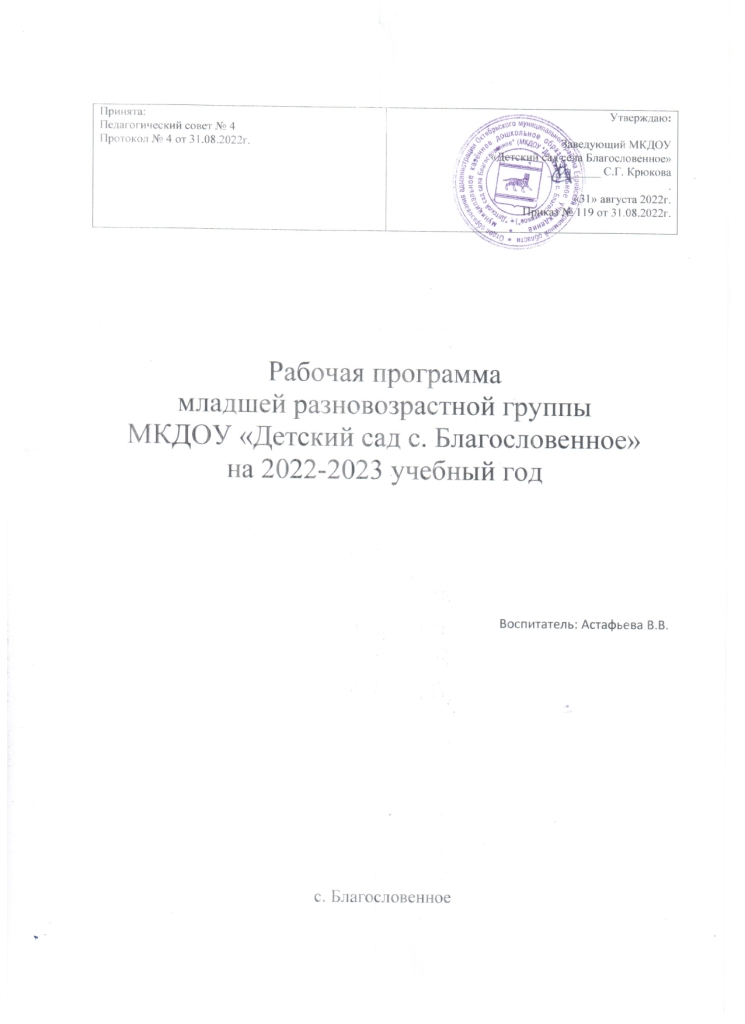     Структура программы1 Целевой раздел образовательной программы.1. Пояснительная записка.1.1. Цели и задачи реализации Программы1.2. Принципы и подходы к формированию Программы1.3. Характеристики особенностей развития детей  младшего  дошкольного возрастаII. Содержательный раздел программы1.Описание образовательной деятельности в соответствии с направлениями развитияребенка1.1. Образовательная область «Физическое развитие»1.2. Образовательная область «Социально-коммуникативное развитие»1.3. Образовательная область «Речевое развитие ( чтение художественной литературы)»1.4. Образовательная область «Познавательное развитие»1.5. Образовательная область «Художественно-эстетическое развитие»2. Описание вариативных форм, способов, методов и средств реализацииПрограммы2.1. Модель организации образовательного процесса в ДОУ2.2. Комплексно-тематическое построение образовательного процесса2.3.Приоритетное направление деятельности образовательного учреждения по реализации ООП2.4.Региональный компонент2.5 Особенности взаимодействия с семьями воспитанников2.6 Система мониторинга достижения детьми планируемых результатов освоенияООПОрганизационный раздел.1. Материально-техническое обеспечение программы.1.1. Обеспечение методическими рекомендациями и средствами обучения ивоспитания1.2. Организация режима пребывания детей в образовательном учреждении1.3. Особенности организации предметно-пространственной развивающейобразовательной среды                                                                                                                                                                                                                                Целевой раздел                                        Пояснительная запискаНастоящая рабочая программа разработана с учётом Основной образовательной программы МКДОУ «Детский сад с. Благословенное», в соответствии с федеральным государственным образовательным стандартом дошкольного образования. Данная программа разработана на основе следующих нормативных документов: - Федеральный закон от 29.12.2012 № 273-ФЗ «Об образовании в Российской Федерации»;- Федеральный государственный образовательный стандарт дошкольного образования(Утвержден приказом Министерства образования и науки Российской Федерации от 17 октября . N1155);- Приказ Министерства образования и науки РФ от 17 октября 2013г.-№ 1155 « Об утверждении федерального государственного стандарта дошкольного образования» ( зарегистрировано в Минюсте РФ 114 ноября 2013г №30384)- Постановление Главного государственного  санитарного врача Российской от 28 сентября 2020 года №28  «Об утверждении  Санитарно-эпидемиологических требований к организациям воспитания и обучения, отдыха и оздоровления детей и молодёжи» СП 2.4.3648-20.- Постановление Главного государственного  санитарного врача Российской от 27 октября 2020 года №32  Об утверждении  Санитарно-эпидемиологических правил и норм СанПиН 2.3/2.4.3590-20 «Санитарно-эпидемиологические требования к организации общественного питания населения».-Постановление Правительства Российской Федерации от 5 августа 2013г №662 « Об осуществлении мониторинга системы образования»-Приказ Министерства образования и науки РФ от 30 августа 2013г.№1014 « Об утверждении Порядка организации и осуществления образовательной деятельности  по основным общеобразовательным программам, образовательным программам дошкольного образования» ( Зарегистрировано в Минюсте России 26.09.2013г №30038);-Устав МКДОУ « Детский сад с.Благословенное»Содержание программы соответствует основным положениям возрастной психологии и дошкольной педагогики и выстроено по принципу развивающего образования, целью которого является развитие ребёнка и обеспечивает единство воспитательных, развивающих и обучающих целей и задач.Рабочая программа определяет содержание и организацию воспитательно- образовательногопроцесса детей младшей (разновозрастной)  группы.Цель программы:- создание условий в детском саду для развития способностей, широкого взаимодействия с миром, активного практикования в разных видах  деятельности, творческой самореализации. Программа направлена на развитие самостоятельности, познавательной и коммуникативной активности, социальной уверенности и ценностных ориентаций, определяющих поведение, деятельность и отношение ребёнка к окружающему миру.Исходя из поставленной цели, приоритетными задачами развития и воспитания детей являются:-укрепление физического и психического здоровья ребёнка, формирование основ его двигательной и гигиенической культуры-целостное развитие ребёнка как субъекта посильных дошкольнику видов деятельности;        -обогащенное развитие ребёнка, обеспечивающее единый процесс социализации-индивидуализации с учётом детских потребностей, возможностей и способностей;-развитие на основе разного образовательного содержания эмоциональной отзывчивости, способности к сопереживанию, готовности к проявлению гуманного отношения к детской деятельности, поведении, поступкам.-развитие познавательной активности, любознательности, стремление к самостоятельному   познанию и размышлению, развитие умственных способностей и речи ребёнка;-пробуждение творческой активности и воображения ребёнка; желания включаться в творческую деятельность;-органичное вхождение ребёнка в современный мир. Разнообразное взаимодействие дошкольников с различными сферами культуры: с изобразительным искусством и музыкой, детской литературой и родным языком, экологией, математикой, игрой;-приобщение ребёнка к культуре своей страны и воспитание уважения к другим народам и культурам;-приобщение ребёнка к  красоте, добру, ненасилию, ибо важно, чтобы дошкольный возраст стал временем, когда у ребёнка пробуждается чувство своей сопричастности к миру, желание совершать добрые поступки. Реализация цели осуществляется в процессе разнообразных видов деятельности.Таким образом, решение программных задач осуществляется в совместной деятельности взрослых и детей и самостоятельной деятельности детей не только в рамках непосредственно-образовательной, но и при проведении режимных моментов в соответствии со спецификой дошкольного образования.Содержание рабочей программы включает  интеграцию образовательных областей, которые обеспечивают разностороннее развитие детей с учётом их возрастных и индивидуальных особенностей по пяти образовательным областям: социально-коммуникативное. познавательное развитие, речевое развитие, художественно-эстетическое и физическое развитие.Цель образовательной  программы дошкольного образования в соответствии с ФГОСобеспечение уровня и качества дошкольного образования на основе единства обязательных требований к условиям реализации образовательных программ дошкольного образования, их структуре и результатам их освоениясохранение единства образовательного пространства Российской Федерации относительно уровня дошкольного образованияобеспечение равенства возможностей для каждого ребѐнка в получении качественного Программа ставит следующие задачи:1. Развитие у детей на основе разного образовательного содержания эмоциональной отзывчивости, способности к сопереживанию, готовности к проявлению гуманного отношения в детской деятельности, поведении, поступках.2. Способствовать развитию познавательной активности, любознательности, стремления к самостоятельному познанию размышлению, развитию умственных способностей и речи.3.Укрепление физического и психического здоровья ребенка, формирования основ    двигательной и гигиенической культуры.Принципы и подходы к реализации программы на основе требований ФГОС                         1. Поддержка разнообразия детства; сохранение уникальности и самоценности детства,   как важного этапа в общем развитии человека, самоценность детства – понимание детства, как периода жизни значимого самого по себе, без всяких условий; значимого тем, что происходит с ребенком сейчас, а не тем, что этот период есть период подготовки к следующему периоду.2. Личностно-развивающий и гуманистический характер взаимодействия взрослых (родителей, законных представителей, педагогических и иных работников ДОУ) и детей.3. Уважение личности ребенка.4. Реализация программы в формах, специфических для детей данной возрастной группы, прежде всего в форме игры, познавательной и исследовательской деятельности, в форме творческой активности, обеспечивающей художественно - эстетическое развитие ребенка.Характеристика особенностей развития детейМладший дошкольный возраст (3г.-4г.)Младший возраст – важнейший период в развитии дошкольника, который характеризуется высокой интенсивностью физического и психического развития. В это время происходит переход ребенка к новым отношениям с взрослыми, сверстниками, предметным миром.В этом возрасте меняется тип взаимоотношений взрослого и ребенка в направлении предоставления дошкольнику больше самостоятельности и обогащение его деятельности новым содержанием. Мышление носит наглядно-образный характер; речь становится в стадии формирования; ребенок познает мир, непосредственно окружающий его в данный момент.  Малыши проходят через возрастной кризис трех лет – кризис становления воли «Я сам!». Покладистый ребенок вдруг начинает проявлять нетерпимость к опеке взрослого, стремится настоять на своем требовании, упорствует и капризничает. Это свидетельствует о том, что прежний тип взаимоотношений взрослого и ребенка должен  быть изменен в направлении представления дошкольнику большей самостоятельности и обогащения его деятельности новым содержанием. Необходимо помочь каждому ребенку заметить рост своих достижений, ощутить радость переживания успеха в деятельности  (Я –  молодец!).Дети активно овладевают способами игровой деятельности рядом – игровыми действиями с игрушками и предметами заместителями, приобретают первичные умения ролевого поведения и ситуативно-делового общения со сверстниками.Доверие и привязанность к взрослому – необходимые условия хорошего самочувствия и развития ребенка в детском саду. Младший дошкольник особенно нуждается в поддержке и заботе воспитателя. Он стремится получить эмоциональную оценку взрослого – одобрение, похвалу, ласку. Ощутив любовь взрослого, младший дошкольник становится более уверенным и общительным, с удовольствием подражает их действиям.Под влиянием общения происходят большие изменения в развитии речи:  значительно увеличивается запас слов, совершенствуется грамматический строй речи, появляются элементарные высказывания об окружающем. Младшие дошкольники любят играть словами, проявляя «словотворчество».В младшем дошкольном возрасте начинает активно проявляться потребность в познавательном общении со взрослыми, о чем свидетельствуют многочисленнее вопросы, которые задают дети. Воспитатель поощряет познавательную активность каждого ребенка, развивает стремление к наблюдению, сравнению, обследованию свойств и качеств предметов.                                   У младших дошкольников возрастает целенаправленность действий. В играх, в предметной и художественной деятельности воспитатель помогает детям принимать цель и связывать результат с поставленной целью. В четыре года дети способны представить ход практического действия, но все еще не могут заранее рассказать о действии, которое нужно произвести и в этом им помогает взрослый. На четвертом году жизни развивается интерес к общению со сверстниками. Взаимоотношения между детьми возникают на основе интереса к действиям с привлекательными предметами, игрушками. Эти действия постепенно приобретают совместный, взаимозависимый характер. Игра – любимая деятельность младших дошкольников. Задача воспитателя состоит в том, чтобы сделать игру содержанием детской жизни.Здоровый, нормально физически развивающийся ребенок четвертого года жизни обычно бывает подвижным, жизнерадостным, любознательным. Эмоционально насыщенная и разнообразная деятельность младших дошкольников является основой для решения всех воспитательных задач.  Средний дошкольный возраст (4-5лет.)Дети пятого года жизни активно развиваются в  физическом, интеллектуальном, социально-эмоциональном  направлении. Поэтому для них важен разумный двигательный режим, наполняющий жизнь детей разнообразными подвижными и хороводными играми, танцевальными движениями. Эмоционально окрашенная   деятельность становится не только средством физического развития, но и способом психологической разгрузки. Ребенок этого возраста характеризуется высокой активностью, дошкольники 4-5 лет испытывают острую потребность в движении. Следует исходить из реального уровня умений, которые могут значительно различаться у разных детей. Одни дошкольники дольше сохраняют свойства, характерные для младшего возраста, перестройка их поведения и деятельности как бы замедляется; другие, наоборот, взрослеют быстрее и начинают отчетливо проявлять черты более старшей  возрастной группы.Возрастает активная потребность к общению и обсуждению вопросов со сверстниками и с взрослыми. Общение носит  внеситуативно- деловой характер, дети нуждаются в содержательных контактах со сверстниками. Дети общаются по поводу игрушек, совместных, общих дел. Они объединяются в небольшие подгруппы на основе общих интересов и взаимных симпатий. На уровне познавательного общениядети испытывают острую потребность в уважительном отношении со стороны взрослых.Сформирована активная речь; этот возраст не зря называют «возрастом почемучек».Доброжелательное, заинтересованное отношение взрослого к детским вопросам и проблемам, готовность обсуждать их на равных помогает, с одной стороны, поддержать и направить детскую познавательную активность в нужное русло, с другой  – укрепляет доверие дошкольников к взрослому. Это способствует появлению чувства уважения к старшим. Словарь детей увеличивается до 2000 слов и более. Именно в этом возрасте надо много читать детям, знакомить с художественной литературой, сказками, историями; слушать музыкальные произведения. Ярко проявляется интерес к игре, которая усложняется по содержанию, количеству ролей и ролевых диалогов. Игра продолжает оставаться основной формой организации жизни детей; отдается предпочтение игровому построению всего образа жизни детей. Примечательной особенностью детей является фантазирование, нередко они путают вымысел и реальность. Все виды развивающих образовательных ситуаций проходят либо в форме игры, либо составлены из игровых приемов и действий. У детей этого возраста наблюдается пробуждение интереса к правилам поведения.                                                                        Обогащаются социальные представления об окружающем мире, о родном городе; о взрослых и сверстниках. Развиваются эстетические чувства детей; а также проявляется стремление к самостоятельности, к самоутверждению и самовыражению. Следует широко использовать приемы индивидуального подхода, следуя правилу: не делать за ребенка то, что он в состоянии сделать самостоятельно. У детей идет активное развитие и созревание эмоциональной сферы: чувства становятся более глубокими, устойчивыми. Ранимость ребенка 4-5 лет - это не проявление его индивидуальности, а особенности возраста. В первую очередь следует подчеркивать успехи, достижения и нацеливать на положительные действия.На пятом году жизни дети начинают проявлять интерес к вопросам пола.Начинается осознание своей половой принадлежности. Постепенно надо формировать представление о поведении мальчика или девочки, их взаимоотношения.Внимательное, заботливое отношение к детям, умение поддержать их познавательную активность и развить самостоятельность, организация разнообразной деятельности составляют основу правильного воспитания и полноценного развития детей в средней группе.Планируемые результаты освоения программы включает  целевые  ориентиры  возможных  достижений  детей, что  соответствует  требованиям  Федеральных  Государственных  стандартов дошкольного  образования  (приказ  №  1155  от  17  октября  2013  г. Министерства образования и науки РФ)К четырём годам ребёнок может спокойно, не мешая другому ребёнку, играть рядом, объединяться в игре с общей игрушкой, участвовать в несложной совместной практической деятельности. Проявляет стремление к положительным поступкам и пока ещё требует постоянного внимания воспитателя; активно участвует в играх, в действиях по обследованию свойств и качеств предметов и их использованию в рисовании, лепке, речевом общении, в творчестве. Принимает цель, в играх, в предметной и художественной деятельности по показу и побуждению взрослых ребёнок доводит начатую работу до определённого результата. Проявляет эмоциональную отзывчивость, подражая примеру взрослых старается утешить обиженного, угостить, обрадовать, помочь.  В мимике и жестах начинает различать эмоциональные состояния людей  весёлую и  грустную музыку, весёлое и грустное настроение сверстников, взрослых  эмоционально откликаться на содержание прочитанного.К пяти годам ребёнок может применять знания и способы для решения несложных задач, поставленных взрослым. Доброжелателен в общении со сверстниками в совместных делах; проявляет интерес к разным видам деятельности, активно участвует в них. Овладевает умениями экспериментирования и при содействии взрослого активно использует их для решения интеллектуальных и бытовых задач. Сформированы специальные умения и навыки ( речевые, изобразительные, музыкальные, конструктивные и др.) , необходимые для осуществления различных видов детской деятельности. Откликается на эмоции близких людей и друзей. Испытывает радость от общения с животными и растениями, как знакомыми, так и новыми для него. Сопереживает персонажам сказок. Эмоционально реагирует на художественные произведения, мир природы.                                                                        Ребенок интересуется окружающими предметами и активно действует с ними; эмоционально вовлечен в действия с игрушками и другими предметами, использует специфические, культурно фиксированные предметные действия, знает назначение бытовых предметов (ложки, расчески, карандаша и пр.) и умеет пользоваться ими. Владеет простейшими навыками самообслуживания; стремится проявлять самостоятельность в бытовом и игровом поведении, владеет активной речью, включенной в общение; может обращаться с вопросами и просьбами, понимает речь взрослых; знает названия окружающих предметов и игрушек; проявляет интерес к стихам, песням и сказкам, рассматриванию картинки, стремится двигаться под музыку; эмоционально откликается на различные произведения культуры и искусства; у ребенка развита крупная моторика, он стремится осваивать различные виды движения (бег, лазанье, перешагивание и пр.).                                       СОДЕРЖАТЕЛЬНЫЙ РАЗДЕЛ Описание образовательной  деятельности по освоению  детьми образовательных  областей образования; деятельность организуется  в соответствии с направлениями  развития ребёнка, представленными в пяти образовательных областях:  социально-коммуникативное, познавательное, речевое, физическое, художественно-эстетическое.Образовательная область «Социально – коммуникативное развитие»Дошкольник входит в мир социальных отношений, познаёт себя и других.                            Задачи воспитания и развития детей1.Способствовать установлению положительных контактов между детьми, основанных на общих интересах.2.Развивать эмоциональную отзывчивость, любовь к родителям, привязанность  и доверие к воспитателю.3.Помогать детям в освоении  способов взаимодействия со сверстниками; приучать к выполнению элементарных правил культурного поведения в детском саду.4.Формировать представление детей о людях; особенностях их внешнего вида; эмоциональных состояниях, делах и добрых поступках людей, семье и родственных отношениях.5. Расширять представления детей об их ближайшем окружении и о детском саде.6. Формирование основ безопасности в быту, социуме, природе              Результаты образовательной деятельностиДостижения ребенка (Что нас радует)Ребенок приветлив с окружающими, проявляет интерес к словам и действиям взрослых, охотно посещает детский сад.По показу и побуждению взрослых эмоционально откликается выраженное состояние близких и сверстников.Ребенок дружелюбно настроен, спокойно играет рядом с детьми, вступает в общение по поводу игрушек, игровых действий.Сохраняет преобладающее эмоционально-положительное настроение, быстро преодолевает негативные состояния, стремится к одобрению своих действий.Говорит о себе в первом лице, положительно оценивает себя, проявляет доверие к миру.Вызывает озабоченность и требует совместных усилий педагогов и родителей  Ребенок проявляет недоверие к окружающим, контакты со сверстниками непродолжительны, ситуативны, игровые действия однообразны, преобладают индивидуальные кратковременные игры.Наблюдаются отдельные негативные реакции на просьбы взрослых: упрямство, капризы, немотивированные требования.Ребенок реагирует на эмоциональное состояние окружающих только по побуждению и показу взрослого.Настроение ребенка неустойчиво: спокойное состояние чередуется с плаксивостью, негативными проявлениями по отношению к сверстникам или взрослымФормирование безопасного поведения в быту, социуме, на природе.Цель:  формирование основ безопасности собственной жизнедеятельности; формирование предпосылок безопасности окружающего мира.Задачи образовательной деятельности: 1.Развивать интерес к правилам безопасного поведения. 2.Обогащатьпредставления о правилах безопасного пользования предметами быта. 3.Формировать осторожное и осмотрительное отношение к опасным для человека ситуациям                                                                                                                                                              Результаты образовательной деятельности	 Достижения ребенка (Что нас радует)Ребенок проявляет интерес к правилам безопасного поведения.С интересом слушает стихи и потешки о правилах поведения в окружающей среде и пр.Осваивает безопасные способы обращения со знакомыми предметами ближайшего окружения.Вызывает озабоченность и требует совместных усилий педагогов родителейРебенок не проявляет интереса к правилам безопасного поведения; проявляет неосторожность по отношению к окружающим предметам.Несмотря на предостережения взрослых, повторяет запрещаемые действия.                    Развиваем ценностное отношение к труду.Задачи образовательной деятельности:1.Формировать представление  об отдельных профессиях взрослых.2.Воспитывать уважение и благодарность взрослых за их труд, заботу о детях.3. Приобщать детей к самообслуживанию ( одевание, раздевание, умывание) , способствовать развитию самостоятельности, уверенности, положительной самооценки.     Основные формы работы по возрастам                   Результаты образовательной деятельностиДостижения ребенка (Что нас радует)Ребенок с интересом наблюдает за трудовыми действиями взрослых по созданию или преобразованию предметов, связывает цель и результат труда; называет трудовые действия, инструменты, некоторые материалы, из которых сделаны предметы и вещи.По примеру воспитателя бережно относится к результатам труда взрослых, подражает трудовым действиям.Проявляет самостоятельность в самообслуживании, самостоятельно умывается, ест, одевается при небольшой помощи взрослого.Вызывает озабоченность и требует совместных усилий педагогов и родителейРебенок не проявляет интереса к труду взрослых, не понимает связи между целью и результатом труда; затрудняется назвать трудовые действия, материал, из которого сделан предмет, его назначение.Нейтрально относится к результатам труда взрослых, не проявляет желания участвовать в трудовых действияхСтремление к самостоятельности в самообслуживании не выражено, ожидает постоянной помощи взрослого, даже в освоенных действиях, не обращает внимания на свой внешний вид: грязные руки, испачканное платье и пр.            Образовательная область: «Познавательное развитие»Цель: развитие познавательных интересов и познавательных способностей детей, которые можно подразделить на сенсорные, интеллектуально-познавательные и интеллектуально-творческие.Задачи образовательной деятельности1.Поддерживать детское любопытство и развивать интерес детей к самостоятельному познанию наблюдать, обследовать.2. Развивать познавательные и речевые умения по выявлению свойств, качеств и отношений объектов окружающего мира.3. Формировать представления о сенсорных эталонах: цветах спектра, геометрических фигурах и поддерживать использование их в самостоятельной деятельности.4. Обогащать представления об объектах ближайшего окружения и поддерживать стремление отражать их в разных продуктах детской деятельности.5. Развивать представления детей о взрослых и сверстниках, особенностях их внешнего вида, о делах, и добрых поступках людей, о семье и родственных отношениях.6. Расширять представления детей о детском саде и его ближайшем окружении.                         МЕТОДЫ ОЗНАКОМЛЕНИЯ ДОШКОЛЬНИКОВ С ПРИРОДОЙ               Формы организации образовательной деятельностиПознавательные эвристические беседы.Чтение художественной литературы.Изобразительная и конструктивная деятельность.Музыка.Игры (сюжетно-ролевые, драматизации, подвижные).Наблюдения.Трудовая деятельность.Праздники и развлечения.Индивидуальные беседы.           Первые шаги в математику. Исследуем и экспериментируемОсвоение умений: пользоваться пользоваться эталонами форм: шар, куб, круг, квадрат, прямоугольник, треугольник; простых связей и отношений : больше, меньше по размеру, такое же , больше по количеству, столько же; разные по цвету; ближе, дальше.Овладение умением ориентироваться в небольшом пространстве: впереди, сзади, вверху, внизу, справа, слева;Обобщать группы предметов по свойствам; уравнивать группы предметов, увеличивать и уменьшать;Освоение приёмов наложения и приложения; и сосчитывание небольших групп предметов ( 3-5)                Развитие элементарных математических представленийЦель: Развитие творческого и вариативного мышления на основе овладения детьми количественными отношениями предметов и явлений окружающего мира; интеллектуальное развитие детей; формирование приемов умственной деятельности.                            Развивающие задачи РЭМП1) Формировать представление о числе.2) Формировать геометрические представления.3) Формировать представление о преобразованиях (временные представления,представления об изменении количества.4) Развивать сенсорные возможности.5) Предпосылки творческого продуктивного мышления.Формы работы по развитию элементарных математических представлений1) Обучение в повседневных бытовых ситуациях 2) Демонстрационные опыты 3) Театрализация с математическим содержанием – на этапе объяснения или повторения и закрепления (средняя гр.).5) Коллективное занятие при условии свободы участия в нем (средняя группа).6) Самостоятельная деятельность в развивающей среде (все возрастные группы).             Результаты образовательной деятельностиДостижения ребенка (Что нас радует)- мл гр.Ребёнок любопытен, задает вопросы «Что такое?», «Кто такой?», «Что делает?»,«Как называется?», самостоятельно находит объект по указанным признакам, различает форму, цвет, размер предметов и объектов, владеет несколькими действиями обследования.С удовольствием включается в деятельность экспериментирования, организованную взрослым.Проявляет эмоции радостного удивления и словесную активность в процессе познания свойств и качеств предметов.Задает вопросы о людях, их действиях. Различает людей по полу, возрасту (детей, взрослых, пожилых людей) как в реальной жизни, так и на иллюстрациях.Знает своё имя, фамилию, пол, возраст.   Вызывает озабоченность и требует совместных усилий педагогов и родителейМалоактивен в игре-экспериментировании, использовании игр и игровых материалов, обследовании, наблюдении.Не учитывает сенсорные признаки предметов в практической деятельности.Небрежно обращается с предметами и объектами окружающего мира: ломает, бросает, срывает растения.Не проявляет речевую активность.Не проявляет интерес к людям и к их действиямЗатрудняется в различении людей по полу, возрасту как в реальной  жизни так и на иллюстрациях  Результаты образовательной деятельности   Достижения ребенка (Что нас радует)-ср грРебенок проявляет любознательность: задает поисковые вопросы («Почему?», Зачем?», «Откуда?»), высказывает мнения, делится впечатлениями, стремится отразить их в продуктивной деятельности.С удовольствием включается в исследовательскую деятельность, использует разные поисковые действия; по собственной инициативе, активно обсуждает с детьми и взрослым сам процесс и его результаты.Проявляет наблюдательность, замечая новые объекты, изменения в ближайшем окружении.Понимает слова, обозначающие свойства предметов и способы обследования, использует их в своей речиОткликается на красоту природы, родного села.Проявляет интерес к другим людям, их действиям, профессиям.Различает людей по полу, возрасту, профессии как в реальной жизни, так и на картинках.Знает свои имя, фамилию, возраст, пол, любимые занятия и увлечения.Проявляет интерес к городским объектам, транспорту.По своей инициативе выполняет рисунки о городе, рассказывает стихи. Вызывает озабоченность и требует совместных усилий педагогов и родителей У ребенка отсутствует интерес к исследованию новых, незнакомых предметов, он не умеет наблюдать.Не сформированы основные эталонные представления, его речевая активность низкая.Часто неадекватно отображает признаки предметов в продуктивной деятельности.В поведении ребенка часто повторяются негативные действия по отношению к объектам ближайшего окружения.Ребенок не проявляет интереса к людям и к их действиям.Затрудняется в различении людей по полу, возрасту, профессии как в реальной жизни, так и на картинках.Не знает название родной страны и села. Не интересуется социальной жизнью Затрудняется в различении людей по полу, возрасту как в реальной  жизни так и на иллюстрацияОбразовательная область: «Речевое развитие» (чтение художественной литературы)Цель: Формирование устной речи и навыков речевого общения с окружающими на основе овладения литературным  языком своего народа.Задачи образовательной деятельности:1) Развивать умение использовать дружелюбный , спокойный тон со взрослыми и сверстниками.2) Развивать умение понимать обращённую речь с опорой и без опоры на наглядность. 3) Развивать умение отвечать на вопросы , используя форму простого предложения.  4) Обогащать словарь детей за счёт расширения представлений о людях, предметах, объектах природы ближайшего окружения, их действиях.5) Развивать умение воспроизводить ритм стихотворения, правильно пользоваться речевым дыханием.6) Развитие звуковой и интонационной культуры речи, фонематического слуха.                                       Методы развития речи                                            Приемы развития речи                                    Основные формы работы по возрастам             Результаты образовательной деятельностиДостижения ребенка (Что нас радует)- мл.гр.Ребенок с удовольствием вступает в речевое общение со знакомыми взрослыми: понимает обращенную к нему речь, отвечает на вопросы, используя простые распространенные предложения.Проявляет речевую активность в общении со сверстником; здоровается и прощается с воспитателем и детьми, благодарит за обед, выражает просьбу.По вопросам составляет по картинке рассказ из 3—4 простых предложений.Называет предметы и объекты ближайшего окружения.Речь эмоциональна, сопровождается правильным речевым дыханием.Ребенок узнает содержание прослушанных произведений по иллюстрациям, эмоционально откликается на него.Совместно со взрослым пересказывает знакомые сказки, читает короткие стихи.Вызывает озабоченность и требует совместных усилий педагогов и родителейРебенок не реагирует на обращение ко всем детям в группе и понимает речь, обращенную только к нему.На вопросы отвечает отдельным словом, затрудняется в оформлении мысли в предложение. В речи многие слова заменяет жестами, использует автономную речь («язык нянь»).Отказывается от пересказа, не знает наизусть ни одного стихотворения.Не проявляет инициативы в общении со взрослыми и сверстниками.Не использует элементарные формы вежливого речевого общения.Быстро отвлекается при слушании литературного текста, слабо запоминает егосодержание.                              Результаты образовательной деятельности                 Достижения ребенка (Что нас радует)-ср.гр.Ребенок проявляет инициативу и активность в общении; решает бытовые и игровые задачи посредством общения со взрослыми и сверстниками.Без напоминания взрослого здоровается и прощается, говорит «спасибо» и «пожалуйста».Инициативен в разговоре, отвечает на вопросы, задает встречные, использует простые формы объяснительной речи.Большинство звуков произносит правильно, пользуется средствами эмоциональной и речевой выразительности.Самостоятельно пересказывает знакомые сказки, с небольшой помощью взрослого составляет описательные рассказы и загадки.Проявляет словотворчество, интерес к языку.Слышит слова с заданным первым звуком.С интересом слушает литературные тексты, воспроизводит текст.  Вызывает озабоченность и требует совместных усилий педагогов иродителейРебенок малоактивен в общении, избегает общения со сверстниками.На вопросы отвечает однословно, затрудняется в использовании в речи распространенных предложений.В речи отмечаются грамматические ошибки, которых он не замечает.При пересказе текста нарушает последовательность событий, требует помощи взрослого.Описательные рассказы бедны по содержанию, фрагментарно передают особенности предметов.Не проявляет словотворчества.Не различает слово и звук.       Образовательная область:  «Художественно-эстетическое развитие»Цель:  воспитание художественных способностей детей, главной из которых является эмоциональная отзывчивость на средства художественной выразительности, свойственные разным видам искусства. Задачи образовательной деятельности1. Развивать у детей интерес к участию в образовательных ситуациях и играх эстетической направленности, желание рисовать, лепить совместно со взрослым и самостоятельно.2. Развивать умения создавать простые изображения, принимать замысел, предложенный взрослым, раскрывать его в работе, используя освоенные способы создания изображения, формы, элементарную композицию.3. Создавать условия для освоения детьми свойств и возможностей изобразительных материалов и инструментов и развивать мелкую моторику и умения использовать инструменты.4. Побуждать к самостоятельному выбору способов изображения на основе освоенных технических приемов.ЗАДАЧИ ХУДОЖЕСТВЕННО-ЭСТЕТИЧЕСКОГО РАЗВИТИЯ В МЛАДШЕМ ДОШКОЛЬНОМ ВОЗРАСТЕ                        Основные формы работы по возрастам                                         Детское конструированиеРезультаты образовательной деятельностиДостижения ребенка (Что нас радует)Ребенок охотно участвует в ситуациях эстетической направленности. Есть любимые книги, изобразительные материалы.Эмоционально откликается на интересные образы, радуется красивому предмету, рисунку; с увлечением рассматривает предметы народных промыслов, игрушки, иллюстрации.Создает простейшие изображения на основе простых форм; передает сходство с реальными предметами.Принимает участие в создании совместных композиций, испытывает совместные эмоциональные переживания.Вызывает озабоченность и требует совместных усилий педагогов и родителейРебенок не проявляет активности и эмоционального отклика при восприятии произведений искусства.Не испытывает желания рисовать, лепить, конструировать.Неохотно участвует в создании совместных со взрослым творческих                                  МУЗЫКАЛЬНОЕ  развитиеЦель: развитие музыкальности воспитанников и их способности эмоционально воспринимать      музыку           Результаты образовательной деятельностиДостижения ребенка (Что нас радует)Ребенок с интересом вслушивается в музыку, запоминает и узнает знакомые произведения.Проявляет эмоциональную отзывчивость, появляются первоначальные суждения о настроении музыки.Различает танцевальный, песенный, маршевый метроритм, передает их в движении.Эмоционально откликается на характер песни, пляски.Активен в играх на исследование звука, элементарном  музицировании.Вызывает озабоченность и требует совместных усилий педагогов и родителейНеустойчивый, ситуативный интерес и желание участвовать в музыкальной деятельности.Музыка вызывает незначительный эмоциональный отклик.Ребенок затрудняется в воспроизведении ритмического рисунка музыки, не ритмичен. Во время движений не реагирует на изменения музыки, продолжает выполнять предыдущие движения.Не интонирует, проговаривает слова на одном звуке, не стремится вслушиваться в пение взрослого.              Образовательная область: «Физическое развитие» Цель: 1) гармоничное физическое развитие2) формирование интереса и ценностного отношения к занятиям физической культурой; 3) формирование основ здорового образа жизни.Задачи образовательной деятельности1. Развивать у детей потребность в двигательной активности, интерес к физическим упражнениям.2. Целенаправленно развивать у детей физические качества: скоростно-силовые, быстроту реакции на сигналы и действие в соответствии с ними; содействовать развитию координации, общей выносливости, силы, гибкости.3. Развивать у детей умение согласовывать свои действия с движениями других: начинать и заканчивать упражнения одновременно, соблюдать предложенный темп; самостоятельно выполнять простейшие построения и перестроения, уверенно, в  соответствии с указаниями воспитателя.4. Развивать умения самостоятельно правильно умываться, причесываться, пользоваться носовым платком, туалетом, одеваться и раздеваться при незначительной помощи, ухаживать за своими вещами и игрушками.5. Развивать навыки культурного поведения во время еды, правильно пользоваться ложкой, вилкой, салфеткой..  Модель двигательного режима в разновозрастной группе  Результаты образовательной деятельности  Достижения ребенка (Что нас радует)- мл .гр.Ребенок с желанием двигается, его двигательный опыт достаточно многообразен.При выполнении упражнений демонстрирует достаточную в соответствии с возрастными возможностями координацию движений, подвижность в суставах, быстро реагирует на сигналы, переключается с одного движения на другое.Уверенно выполняет задания, действует в общем для всех темпе; легко находит свое место при совместных построениях и в играх.Проявляет инициативность, с большим удовольствием участвует в подвижных играх, строго соблюдает правила, стремится к выполнению ведущих ролей в игре.С удовольствием применяет культурно-гигиенические навыки, радуется своей самостоятельности и результату.С интересом слушает стихи и потешки о процессах умывания, купания.Вызывает озабоченность и требует совместных усилий педагогов и родителей Ребенок малоподвижен, его двигательный опыт беден. Неуверенно выполняет большинство упражнений, движения скованные, координация движений низкая (в ходьбе, беге, лазании). Затрудняется действовать по указанию воспитателя, согласовывать свои движения с движениями других детей; отстает от общего темпа выполнения упражнений.Не испытывает интереса к физическим упражнениям, действиям с физкультурными пособиями.Незнаком или имеет ограниченные представления о правилах личной гигиены, необходимости соблюдения режима дня, о здоровом образе жизни.Испытывает затруднения в самостоятельном выполнении процессов умывания, питания, одевания, элементарного ухода за своим внешним видом, в использовании носового платка, постоянно ждет помощи взрослого.Результаты образовательной деятельности  Достижения ребенка (Что нас радует)- ср.гр. В двигательной деятельности ребенок проявляет хорошую координацию, быстроту, силу, выносливость, гибкость. Уверенно и активно выполняет основные движения, основные элементы общеразвивающих, спортивных упражнений, свободно ориентируется в пространстве, хорошо развита крупная и мелкая моторика рук.Проявляет интерес к разнообразным физическим упражнениям, действиям с различными физкультурными пособиями, настойчивость для достижения хорошего результата, потребность в двигательной активности.Переносит освоенные упражнения в самостоятельную деятельность.Самостоятельная двигательная деятельность разнообразна.Ребенок проявляет элементарное творчество в двигательной деятельности: видоизменяет физические упражнения, создает комбинации из знакомых упражнений, передает образы персонажей в подвижных играх.С интересом стремится узнать о факторах, обеспечивающих здоровье, с удовольствием слушает рассказы и сказки, стихи о здоровом образе жизни, любит рассуждать на эту тему, задает вопросы, делает выводы.Может элементарно охарактеризовать свое самочувствие, привлечь внимание взрослого в случае недомогания.Стремится к самостоятельному осуществлению процессов личной гигиены, их правильной организации.Умеет в угрожающих здоровью ситуациях позвать на помощь взрослого.Вызывает озабоченность и требует совместных усилий педагогов и родителей Двигательный опыт (объем основных движений) беден.Ребенок допускает существенные ошибки в технике движений. Не соблюдает заданный темп и ритм, действует только в сопровождении показа воспитателя. Затрудняется внимательно воспринять показ педагога, самостоятельно выполнить физическое упражнение.Нарушает правила в играх, хотя с интересом в них участвует.Движения недостаточно координированы, быстры, плохо развита крупная и мелкая моторика рук.Испытывает затруднения при выполнении скоростно-силовых, силовых упражнений и упражнений, требующих проявления выносливости, гибкости.Интерес к разнообразным физическим упражнениям, действиям с различными физкультурными пособиями нестойкий. Потребность в двигательной активности выражена слабо.Не проявляет настойчивость для достижения хорошего результата при выполнении физических упражнений. Не переносит освоенные упражнения в самостоятельную деятельность.У ребенка наблюдается ситуативный интерес к правилам здорового образа жизни и их выполнению.Затрудняется ответить на вопрос взрослого, как он себя чувствует, не заболел ли он, что болит.Испытывает затруднения в выполнении процессов личной гигиены. Готов данные действия только при помощи и по инициативе взрослого.Затрудняется в угрожающих здоровью ситуациях позвать на помощь взрослого.Вариативность форм, методов и средств реализации программыВ течение дня во всех возрастных группах предусмотрен определенный баланс различных видов деятельности. Младший возраст — важнейший период в развитии дошкольника, который характеризуется высокой интенсивностью физического и психического развития. Психологи обращают внимание на кризис трех лет, когда младший дошкольник,еще недавно такой покладистый, начинает проявлять нетерпимость к опеке взрослого,стремление настоять на своем требовании, упорство в осуществлении своих целей. Это свидетельствует о том, что прежний тип взаимоотношений взрослого и ребенка должен быть изменен в направлении предоставления дошкольнику большей самостоятельности и обогащения его деятельности новым содержанием. Если же новые отношения с ребенком не складываются, его инициатива не поощряется, самостоятельность постоянно ограничивается, то возникают собственно кризисные явления в системе «ребенок — взрослый», что проявляется в капризах, упрямстве, строптивости, своеволии по отношению  к взрослым (в контактах со сверстниками этого не происходит).Характерное для младшего дошкольника требование «я сам» отражает прежде всего появление у него новой потребности в самостоятельных действиях, а не фактический уровень возможностей. Поэтому задача взрослого —поддержать стремление к самостоятельности, не погасить его критикой неумелых действий ребенка, не подорвать его веру в собственные силы, высказывая нетерпение по поводу его медленных и неумелых действий. Необходимо помочь каждому ребенку заметить рост своих достижений, ощутить радость переживания успеха в деятельности («Я — молодец!»). К концу четвертого года жизни младший дошкольник овладевает элементарной культурой поведения во время еды за столом и умывания. Воспитатель приучает детей бережно относиться к своим вещам, правильно пользоваться предметами личной гигиены (носовым платком, полотенцем, расческой).Под влиянием общения происходят большие изменения в развитии речи:значительно увеличивается запас слов, совершенствуется грамматический строй речи, появляются элементарные высказывания об окружающем. При этом дети пользуются не только простыми, но и сложными предложениями. Младшие дошкольники любят играть словами, проявляют словотворчество. Девочки обычно по основным речевого развития превосходят мальчиков (словарный запас, звукопроизношение, беглость речи, понимание и запоминании прочитанного).Особое внимание уделяется ознакомлению детей с разнообразными способами обследования формы, цвета, величины и других признаков предметов, использованию сенсорных эталонов (круг, квадрат, треугольник). Ребенок оказывается способным не только объединять предметы по внешнему сходству (форма, цвет, величина), но и усваивать общепринятые представления о группах предметов (одежда, посуда, игрушки).Вместе с детьми воспитатель переживает чувство удивления, радости познания мира, своими вопросами побуждает к новым открытиям, к простейшему экспериментированию с предметами и материалами (водой, снегом, песком, красками, бумагой). Если ребенок не встречает заинтересованного отношения воспитателя, у него могут возникнуть негативизм и упрямство. Речь сопровождает практические действия ребенка, но еще не выполняет планирующей функции. В 4 года дети способны представить ход практического действия, но все еще не могут заранее рассказать о действии, которое нужно произвести. В этом им помогает воспитатель.На четвертом году жизни развивается интерес к общению со сверстниками.Взаимоотношения между детьми возникают на основе интереса к действиям с привлекательными предметами, игрушками. Эти действия постепенно приобретают совместный, взаимозависимый характер.Игра — любимая деятельность младших дошкольников. Задача воспитателя состоит в том, чтобы сделать игру содержанием детской жизни. Игра и игровые приемы сопровождают дошкольников в течение всего времени пребывания в детском саду.Доверие и привязанность к воспитателю — необходимые условия хорошего самочувствия и развития ребенка в детском саду. Младший дошкольник особенно нуждается в материнской поддержке и заботе воспитателя. Он стремится получить эмоциональную оценку взрослого — одобрение, похвалу, ласку. В течение дня к каждому ребенку педагог проявляет свое доброе отношение: приласкает ласкательно-уменьшительным именем. Ощутив любовь воспитателя, младший дошкольник становится более уверенным и общительным, с удовольствием подражает действиям взрослого. Учитывая важнейшую роль общения со взрослыми в полноценном развитии младших дошкольников, воспитатель ежедневно общается с каждым ребенком — индивидуально или в маленькой подгруппе детей (2—3 ребенка). Это обязательное условие организации жизни в младших группах.Дети активно овладевают способами игровой деятельности — игровыми действиями с игрушками и предметами-заместителями, приобретают первичные умения ролевого поведения. Новый игровой опыт воспитатель передает ребенку в совместной с ним игре. Младший дошкольник охотно подражает показываемым ему игровым действиям. В играх дети воспроизводят цепочку игровых эпизодов, отражая преимущественно бытовые сюжеты (дочки-матери, врач, шофер и пр.).Воспитатель привлекает малышей к играм в маленьких подгруппах, к общим хороводным и образным имитационным играм, к парным поручениям. Младшие дошкольники усваивают некоторые нормы и правила поведения, связанные с определенными разрешениями и запретами («можно», «нужно», «нельзя»), могут увидеть несоответствие поведения другого ребенка нормам и правилам. Следует учитывать, что взаимоотношения детей отличаются нестабильностью, зависят от ситуации и требуют постоянного внимания воспитателя. Он приучает спокойно, не мешая друг другу, играть рядом, объединяться в игре с общей игрушкой, развивать игровой сюжет из нескольких взаимосвязанных по смыслу эпизодов. Воспитатель побуждает детей доброжелательно относиться к окружающим, проявлять эмоциональную отзывчивость, без чего невозможно правильное социальное развитие. . Умение воспитателя ярко передать свои чувства и вызвать у детей эмоциональный отклик является необходимым условием пробуждения сопереживания. Воспитатель показывает детям пример доброго отношения к окружающим: как утешить обиженного, угостить, обрадовать, помочь.  Он помогает малышам увидеть в мимике и жестах проявление яркого эмоционального состояния людей. Своим одобрением и примером воспитатель поддерживает стремление к положительным поступкам, способствует становлению положительной самооценки, которой ребенок начинает дорожить.Основной образовательной единицей педагогического процесса является образовательная игровая ситуация, т. е. такая форма совместной деятельности педагога и детей, которая планируется и организуется педагогом с целью решения определенных задач развития и воспитания с учетом возрастных особенностей и интересов детей. — обогащения представлений о предметах быта и их назначении: из какой чашки удобнее напоить куклу, какое одеяльце или подушечку выбрать, какие предметы для ухода за больной необходимо подобрать и пр.;— освоения приемов сравнения предметов по разным признакам или их группировки: отобрать для куклы из общего набора посуды только маленькие чашку, блюдце, ложечку, тарелочку; или выбрать по желанию куклы только яблочки определенного размера и формы и т. п.;— отражения эмоционального отношения к выздоравливающей кукле в музыкальной игре «Любимая кукла» и в лепке «Делаем угощение для куклы Маши»;— освоения представлений о домашних животных — ситуация «Кот Василий и котенок Пух пришли проведать нашу Машеньку»;— развития детской речи, знакомства с новыми литературными произведениями и иллюстрациями: выздоравливающая кукла хочет услышать сказку или, оправившись после болезни, участвует вместе с детьми в речевой или театрализованной игре.МОДЕЛЬ ОРГАНИЗАЦИИ ОБРАЗОВАТЕЛЬНОГО ПРОЦЕССА В ДЕТСКОМ САДУ  НА  ДЕНЬ МЛАДШИЙ ДОШКОЛЬНЫЙ ВОЗРАСТ              Организация деятельности взрослых и детейФормы организации непосредственно-образовательной деятельности:Максимально допустимый объем образовательной нагрузки соответствует санитарно - эпидемиологическим правилам и нормативам СанПиН 2.4.1.3049-13"Санитарно-эпидемиологические требования к устройству, содержанию и организации режима работы дошкольных образовательных организаций", утвержденным постановлением Главного государственного санитарного врача Российской Федерации от 15 мая 2013 г. № 26 (зарегистрировано Министерством юстиции Российской Федерации 29 мая 2013 г., регистрационный № 28564).Максимально допустимый объем недельной образовательной нагрузки, включая реализацию дополнительных образовательных программ, для детей  составляет:в младшей группе (дети четвертого года жизни) -2 часа 45 мин.,в средней группе (дети пятого года жизни) - 4 часа,Продолжительность непрерывной непосредственно образовательной деятельностидля детей 4-го года жизни - не более 15 минут,для детей 5-го года жизни - не более 20 минут,Максимально допустимый объем образовательной нагрузки в первой половине дня в младшей и средней группах не превышает 30 и 40 минут.В середине времени, отведенного на непрерывную образовательную деятельность, проводят физкультминутку. Перерывы между периодами непосредственно образовательной деятельности - не менее 10 минут.Непосредственно образовательная деятельность физкультурно-оздоровительного и эстетического цикла занимает не менее 50% общего времени, отведенного на непосредственно образовательную деятельность.Непосредственно-образовательная деятельность, требующая повышенной познавательной активности и умственного напряжения детей, проводится в первую половину дня и в дни наиболее высокой работоспособности (вторник, среда), сочетается с физкультурными и музыкальными занятиями.Режим двигательной активности в младшей и средней группах.Тематическое построение образовательного процессамладшая (разновозрастная) группа                      Региональный компонентРЕБЕНОК ПОЗНАЕТ МАЛУЮ РОДИНУ: ЗНАКОМИТСЯ С РОДНЫМ СЕЛОМЗадачи воспитания и развития детей.1.Развивать у дошкольников интерес к родному селу, его истории, достопримечательностям.2.Развивать эмоциональную отзывчивость на красоту родного края, самобытностьархитектуры, ландшафта.3.Содействовать проявлению инициативности и желания принимать участие в традициях села, культурных мероприятиях и социальных акциях.4.Развивать чувство гордости, бережное отношение к малой родине.5.Развивать чувство гордости за свою малую родину, ее достижения и культуру.Формы образовательной деятельности Младший дошкольный возраст:Цель: накапливать познавательный опыт как первое эмоциональное восприятие Родины.*Целевые прогулки по ближайшим к детскому саду улицам.*Показ магазина, школы, Дома Культуры, почты и в доступной форме объяснение ихзначения.*Ситуативный разговор на закрепление названий улиц.*Подводить к пониманию того, что в селе есть не только дома, где живут люди, но и места, где они трудятся и отдыхают.* Дидактическая игра «Путешествие по селу» с использованием условных принципов.Средний дошкольный возраст:Цель: поддерживать проявления интереса детей к малой родине*Прогулка по главной улице.*Наблюдения за посадкой деревьев и цветов.*Наблюдение за трудом взрослых*Беседа о любимых местах в селе по семейным фотографиям.*Рассматривание книг и фотографий.*Слушание историй.*Рисование, аппликация и конструирование*Дидактические игры по ознакомлению с селом.Интеграция регионального компонента в образовательные области ООПИтоги освоения содержания детьми младшего дошкольного возраста.(Достижения ребенка)*Ребенок узнает знакомую улицу, родной дом; называет членов семьи.*Воспринимает рассказы взрослых о селе, городе.*Эмоционально откликается на рассматривание фотографий, где изображен сродителями в селе.*Обращает внимание на красоту окружающей природы на прогулках.*С интересом наблюдает за трудом взрослых.Итоги освоения содержания детьми среднего дошкольного возраста.(Достижения ребенка)*Ребенок рассказывает о членах своей семьи на основе личного опыта;*Принимает активное участие в беседах на темы: «Где мы отдыхали летом»,«Что я видел в деревне у бабушки», «Вот какая у меня сестренка (братишка)» ит.д.*Участвует в сюжетно-ролевой игре «Семья».*Рассматривает фотографии с изображением самых знаменитых мест в городе.*Проявляет любознательность на экскурсиях по детскому саду при ознакомлении с трудом взрослых.*Поет песни и читает стихи о доме, о детском саде, о селе, городе на утренниках и праздниках.*У ребенка преобладает эмоционально-положительное отношение к малой родине, он хорошо ориентируется не только в ближайшем к детскому саду , но и на улицах села;*Ребенок проявляет любознательность и эстетическое отношение к селу.*Отражает свои впечатления о родном селе в различной деятельности.*С желанием работает вместе со взрослыми по благоустройству своей улицы, участка в детском саду, села.  Особенности взаимодействия педагогического коллектива с семьями воспитанников.Задачи взаимодействия педагога с семьями дошкольников1. Познакомить родителей с особенностями физического, социально- личностного, познавательного и художественного развития детей младшего дошкольного возраста и адаптации их к условиям ДОО.2. Помочь родителям в освоении методики укрепления здоровья ребенка в семье,способствовать его полноценному физическому развитию, освоению культурно-гигиенических навыков, правил безопасного поведения дома и на улице.3. Познакомить родителей с особой ролью семьи, близких в социально- личностном развитии дошкольников. Совместно с родителями развивать доброжелательное отношение ребенка к взрослым и сверстникам, эмоциональную отзывчивость к близким, уверенность в своих силах.4. Совместно с родителями способствовать развитию детской самостоятельности, простейших навыков самообслуживания, предложить родителям создать условия для развития самостоятельности дошкольника дома.5. Помочь родителям в обогащении сенсорного опыта ребенка, развитии еголюбознательности, накоплении первых представлений о предметном, природном исоциальном мире.6. Развивать у родителей интерес к совместным играм и занятиям с ребенкомдома, познакомить их со способами развития воображения, творческих проявленийребенка в разных видах художественной и игровой деятельности.Совместные формы работы с родителями«Первое знакомство», когда мама вместе с ребенком впервые ненадолго приходят в младшую группу, знакомятся с новым окружением, которое ждет его в детском саду (шкафчиком в раздевалке, интересными игрушками, кроваткой в спальне). «Вместе с мамой бегаем, рисуем, играем»: мама или кто-нибудь из близких малыша принимают участие в совместных играх и других видах деятельности. «Делаем рисунок (поделку) в подарок группе». Для родителей младших дошкольников, которые только поступили в детский сад, особенно важно помочь понять свои возможности как родителя и особенности своего ребенка, узнать, какие возможности для развития ребенка есть в ДОО. Для этого педагоги проводят совместный праздник для родителей с детьми «Здравствуй, детский сад!» для вновь поступивших воспитанников.  Его цель — эмоциональное сближение всех участников педагогического процесса, общение в неформальной обстановке, развитие интереса родителей к деятельности ДОО.. Родители вместе с детьми рассматривают семейный альбом, узнают и называют близкихродственников (бабушка — мамина мама, тетя Вера — мамина сестра), рассуждают сдетьми о внимании со стороны близких и заботе по отношению к ним.Решая задачи развития детской самостоятельности, инициативности, родителиподдерживают стремление малышей участвовать в элементарной трудовойдеятельности (вместе с мамой испечь пирожки, помочь навести порядок в комнате,сделать полку вместе с папой). Воспитатель подчеркивает, что взрослым очень важно поощрять самостоятельность детей, поддерживать попытки ее проявления, хвалить ребенка за помощь и заботу.Педагогическое образование родителей младших дошкольников ориентированона развитие активной, компетентной позиции родителя.Выбирая направления педагогического образования, воспитатель ориентируетсяна потребности родителей группы. Анализируя результаты педагогического мониторинга, воспитатель определяет наиболее значимые темы для педагогического образования родителей группы, например: «Развиваем детскую самостоятельность»,«Как научить ребенка играть», «Как организовать семейный досуг». Педагог стремится поддержать активность, заинтересованность родителей, предлагает такие формы встреч, как дискуссии, «круглые столы», вечера вопросов и ответов, творческие мастерские, тренинги и ролевые игры.Педагог знакомит родителей с факторами укрепления здоровья детей, обращаяособое внимание на их значимость в период адаптации ребенка к детскому саду.Особенно важно вызвать у родителей младших дошкольников интерес к вопросамздоровья ребенка, желание укреплять его не только медицинскими средствами, но и спомощью правильной организации режима, питания, совместных с родителямифизических упражнений (зарядки, подвижных игр), прогулок. В ходе бесед «Почему ребенок плохо адаптируется в детском саду?», «Как уберечь ребенка от прстуды» оспитатель подводит родителей к пониманию того, что основным факторов сохранения здоровья ребенка становится здоровый образ жизни его семьи.Совместная деятельность педагогов и родителейОбщению взрослых и детей поможет цикл игровых встреч с мамами — «Вот она какая, мамочка родная», где мамы совместно с детьми играют, рисуют, читают, рассказывают, поют, угощаются сладостями собственного изготовления.«Сильные, ловкие, смелые»: дети вместе с родителями играют в подвижныеигры.«Мы рисуем Новый год»: дети вместе с близкими рисуют.Сплочению родителей и педагогов будет способствовать совместное сродителями оформление групповых газет, фотоальбомов: «Вот какие малыши,полюбуйтесь от души», «Вместе ходим в детский сад», «У нас в семье праздник».Например, совместно с родителями можно создать фотоальбом о детях группы «Воткакие малыши, полюбуйтесь от души». В таком альбоме, кроме фотографий детей, можно представить зарисовки родителей, рассказы о детях, о семье, об общих делах и увлечениях.Участие родителей и детей в различных смотрах-конкурсах поможет педагогулучше узнать возможности родителей, их таланты: «Визитная карточка осени»,«Рождественский подарок», «Мамина фантазия, папины руки — в доме веселье, небывает скуки», «Игрушки для театра»  Очень важно, чтобы после конкурса были отмечены все его участники.Взаимодействие педагогов с родителями детей пятого года жизни имеет своиособенности.Воспитатель обращает внимание родителей на то, что ребенок переходит нановую ступень личностного развития — у него возникает потребность впознавательном общении со взрослыми. Он начинает проявлять интерес к своему прошлому, связывать события прошлой жизни («Когда я был маленьким...») и настоящего. Основные источники информации о своем прошлом для ребенка — его родители, близкие.В своем общении с родителями педагог укрепляет доверительные отношения,которые сложились у него с большинством семей в предыдущий год, и обращаетвнимание на изменения в развитии дошкольников, как их учитывать в своейвоспитательной тактике, общении со своим ребенком.                                                 ФОРМЫ ВЗАИМОДЕЙСТВИЯ С РОДИТЕЛЯМИПлан работы с родителями.                                    ОрганизационныйОрганизация режима детей в образовательном учрежденииПри организации режима дня в ДОУ учтены требования  СанПиН; рекомендации программы «Детство», видовая принадлежность ДОУ. Организация жизни детей в ДОУ опирается на определѐнный суточный режим, который представляет собой рациональное чередование отрезков сна и бодрствования в соответствии с физиологическими обоснованиями:- Оптимальное время для сна –  13 часов  до 15 часов.- Оптимальное время для умственной деятельности – время подъѐма умственной работоспособности:с 9 до 11 часов, с 16 до 17.30часов.- Оптимальное время для физической деятельности – время подъѐма физической работоспособности:с 7 до 10 часов, с 11 до 13 часов.- Оптимальное время частота приѐмов пищи – 3 раза, интервалы между ними не менее 2 часов, но не более 4 часов.- Оптимальное время для прогулки – время суток, когда минимально  выражены неблагоприятные природные факторы (влажность, температура воздуха.В режиме дня постоянные величины: длительность бодрствования и сна, время приѐма пищи. Переменные величины – время начала и окончания прогулок, организация совместной деятельности педагогов с детьми и самостоятельной деятельности детей.Время начала и окончания прогулок может корректироваться в соответствии с временами года, климатическими изменениями и пр.Правильный режим дня — это рациональная продолжительность и разумное чередование различных видов деятельности и отдыха детей в течение суток. Основным принципом правильного построения режима является его соответствие возрастным психофизиологическим особенностям детей.В ДОУ используется гибкий режим дня, в него могут вноситься изменения исходя из особенностей сезона, индивидуальных особенностей детей, состояния здоровья. На гибкость режима влияет и окружающий социум.Режим дня младшей разновозрастной группыСетка непосредственно-образовательной деятельности в средней группеСетка непосредственно-образовательной деятельности в младшей группеОсобенности педагогической диагностики и мониторингаПедагогическая диагностика воспитателя детского сада направлена на изучение ребёнка дошкольного возраста, познания его индивидуальности, оценки его развития, на понимание мотивов его поступков, предвидение его поведения в будущем. Понимание ребёнка помогает педагогу сделать условия воспитания и обучения, приближенными к реализации детских потребностей, интересов, способностей, способствует поддержке  и развитию детской индивидуальности. В ходе организации педагогического мониторинга в младшей группе важно изучить своеобразие семей, особенности семейного воспитания, педагогические проблемы, которые возникают в разных семьях. Для этого воспитатель использует методы первичной диагностики: анкетирование родителей на тему « Мой ребёнок», беседа с родителями « Наша семья и ребёнок», наблюдение за общением родителей и детей в утренний и вечерний отрезок времени. В ходе наблюдений за общением  родителей с ребёнком в утренний и вечерний отрезок  времени воспитатель может обратить внимание на следующие показатели: эмоциональный настрой ребёнка на общение со взрослым, эмоциональный настрой взрослого на общение с ребёнком, на особенности взаимодействия взрослого и ребёнка, особенности воспитательной тактики родителя. Также на возможные трудности общения между ребёнком и взрослым. Эти проявления родителя и ребёнка могут дать воспитателю общую картину их взаимоотношений, помогут понять родительскую тактику воспитания ребёнка в семье, типичные трудности и проблемы. Для глубокого желания познакомиться  с особенностями  воспитания в семьях воспитанников может быть использована методика« Родительское сочинение»  Это поможет воспитателю определить проблемы и особенности воспитания и развития ребёнка глазами родителя и наладить более тесный контакт с семьей воспитанника.Познание и понимание педагогом ребёнка дошкольного возраста, как основная цель педагогической диагностики в ДОО определяет  использование малоформализованных  диагностических методов. Это наблюдения педагогом  за деятельностью ребёнка, его общением с детьми и взрослыми. В качестве дополнительных  методов используются простые тесты, специальные диагностические ситуации.Педагогическая диагностика достижений ребёнка направлена на изучение:-деятельностных умений ребёнка;-интересов, предпочтений, склонностей ребёнка;-личностных особенностей ребёнка;-поведенческих проявлений ребёнка;-особенности взаимодействия ребёнка со сверстниками; -особенности взаимодействия ребёнка со взрослыми.Осуществляя педагогическую диагностику, воспитатель  придерживается принципами:--Принцип объективности. Он означает стремление к максимальной объективности в процедурах и результатах диагностики, избегание субъективных оценочных суждений, предвзятого отношения к ребёнку.Принцип целостного изучения педагогического процесса предполагает: для того, чтобы оценить общий уровень развития ребёнка, необходимо иметь информацию об аспектах его развития: социальном, эмоциональном, интеллектуальном, физическом, художественно-эстетическом. Различные сферы развития личности связаны между собой и оказывают взаимное влияние друг на друга.Принцип процессуальности  предполагает изучение явлений  в изменении , развитии. Следует  не ограничиваться отдельными «срезами состояний», оценками без выявления закономерностей развития; учитывать половозрастные и социокультурные особенности.Принцип компетентности означает принятие педагогом решений только по тем вопросам, по которым он имеет специальную подготовку. Этот принцип раскрывается в правилах сотрудничества, в безопасности применяемых методик, в доступности диагностических процедур и методов, в корректном использовании диагностических сведений.Принцип персонализации требует от педагога обнаруживать не только индивидуальные проявления общих закономерностей, но также индивидуальные пути развития, а отклонения от нормы не оценивать как негативные без анализа динамических тенденций становления.Этапы диагностирования:Первый  этап  -  проектировочный.  Определяем  цели  диагностики(например,  оценить  проявления  детьми  старшей  группы  активности  и любознательности,  выявить  проявляющиеся  при  этом  индивидуальные особенности).  В  проектировании  диагностической  деятельности  многиепедагоги,  как  правило,  решают  вопрос,    как    ее  осуществлять,  пропуская вопросы  что  и, в особенности,  зачем  диагностировать. Определяем  методы  диагностики.  В  педагогической  диагностикеосновными  методами  выступают  включенное  наблюдение  и нестандартизированные  беседы  с  детьми.  Кроме  того,  используются диагностические  ситуации,  фактически  провоцирующие  деятельность ребенка, которую хотел бы пронаблюдать педагог.Второй  этап  -  практический.  Проведение  диагностики.  Для  этого необходимо  определить  ответственных,  обозначить  время  и  длительность диагностики, а также способы фиксации результатов (запись в блокноте, на диагностических карточках, на магнитофоне, видеокамере и т. д.).Третий этап - аналитический.  Анализ полученных фактов, получение количественных  данных.   Анализ  позволяет  установить,    почему    результат того  или  иного  ребенка  отличается  или  не  отличается  от  его  прежнего результата, от результатов других детей или же существенно отклоняется от нормы  (яркое  достижение  или  большая  проблема).  На  основе  анализа определяются причины такого проявления диагностируемого качества.Четвертый этап - интерпретация данных.  Интерпретация воспитателем полученных фактов - основной путь понимания ребенка и прогнозирования перспектив его развитияПятый  этап  - целеобразовательный.  Он  предполагает    определение актуальных  образовательных  задач  для  каждого  ребенка  и  для  группы в целом .  Результаты  диагностики  используются  преимущественно  для обнаружения  сильных  сторон  ребенка  и  определения  перспектив  его развития. Полученная в результате диагностики информация и сделанные на ее  основе  выводы  помогают  педагогу  предположить  возможные  действия ребенка  в  разных  ситуациях  и  понять,  какие  достижения  ребенка  следует всячески  поддержать  и  развивать  дальше,  в  чем  именно  требуется  оказать этому ребенку помощь.Особенности организации развивающей предметно-пространственной средыНасыщенная развивающая предметно-пространственная среда становится основой для организации увлекательной, содержательной жизни и разностороннего развития каждого ребенка. Стоит подчеркнуть необходимость создания единого пространства детского сада.Вся организация педагогического процесса детского сада предполагает свободупередвижения ребенка по всему зданию, а не только в пределах своего групповогопомещения. Детям должны быть доступны все функциональные пространства детскогосада, включая те, которые предназначены для взрослых. Конечно, доступ в помещениядля взрослых, например в методический кабинет, кухню или прачечную, должен бытьограничен, но не закрыт, так как труд взрослых всегда интересен детям. Если позволяют условия, можно обустроить места для самостоятельной деятельности детей не только в групповых помещениях, но и в спальнях, раздевалках, холлах. Все это  уверенности в себе и защищенности.Значительную роль в развитии дошкольника играет искусство, поэтому в оформлении детского сада большое место отводится изобразительному и декоративно- прикладному искусству. Картины, скульптуры, графика, роспись, витражи, декоративные кладки, изделия народного прикладного искусства и т. д. с детства входят в сознание и чувства ребенка. Они развивают мышление, нравственно-волевые качества, создают предпосылки формирования любви и уважения к труду людей.Помещение группы детского сада — это явление не только архитектурное, имеющее определенные структурные и функциональные характеристики.Пространство, в котором живет ребенок, оказывает огромное психологическое ипедагогическое воздействие, в конечном счете выступая как культурный феномен. Длявсестороннего развития необходимо предоставить возможность дошкольникамполностью использовать среду и принимать активное участие в ее организации.Продукты детской деятельности в качестве украшения интерьеров детского саданасыщают здание особой энергетикой, позволяют дошкольникам понять свои возможности в преобразовании пространства.Предметно-пространственная среда организуется по принципу небольшихполузамкнутых микропространств, для того чтобы избежать скученности детей и способствовать играм подгруппами в 3—5 человек. Все материалы и игрушкирасполагаются так, чтобы не мешать свободному перемещению детей, создать условиядля общения со сверстниками. Необходимо также предусмотреть «уголки уединения»,где ребенок может отойти от общения, подумать, помечтать. Такие уголки можносоздать, перегородив пространство ширмой, стеллажами, разместив там несколькомягких игрушек, книг, игр для уединившегося ребенка. В группе создаются различныецентры активности:— центр познания обеспечивает решение задач познавательно-исследовательской деятельности детей (развивающие и логические игры.— центр творчества обеспечивает решение задач активизации творчества детей(режиссерские и театрализованные, музыкальные игры и импровизации, художественно-речевая и изобразительная деятельность);— игровой центр обеспечивает организацию самостоятельных сюжетно-ролевых игр;— литературный центр обеспечивает литературное развитие дошкольников;— спортивный центр обеспечивает двигательную активность и организацию здоровье сберегающей деятельности детей.Есть ряд показателей, по которым воспитатель может оценить качество созданной в группе развивающей предметно-игровой среды и степень ее влияния на детей. Включенность всех детей в активную самостоятельную деятельность.Ребенок выбирает занятие по интересам в центрах активности, что обеспечиваетсяразнообразием предметного содержания, доступностью материалов, удобством ихразмещения.2. Низкий уровень шума в группе (так называемый рабочий шум), при этом голос воспитателя не доминирует над голосами детей, но тем не менее хорошо всем слышен.3. Низкая конфликтность между детьми: они редко ссорятся из-за игр, игровогопространства или материалов, так как увлечены интересной деятельностью.4. Выраженная продуктивность самостоятельной деятельности детей: много рисунков,поделок, рассказов, экспериментов, игровых импровизаций и других продуктов создаетсядетьми в течение дня.5. Положительный эмоциональный настрой детей, их жизнерадостность, открытость,желание посещать детский сад.2-я младшая группаОбстановка в младшей группе прежде всего создается как комфортная и безопасная для ребенка. Маленькие дети плохо реагируют на пространственные изменения обстановки, они предпочитают стабильность в этом отношении. В связи с этим необходимо спланировать расстановку оборудования еще до прихода малышей в детский сад.Маленькие дети — это в первую очередь деятели. Опыт активной разнообразной деятельности составляет важнейшее условие их развития. Пребывание ребенка в  саду организуется так, чтобы каждый получил возможность участвовать в разнообразной деятельности: в играх, двигательных упражнениях, в действиях по обследованию свойств и качеств предметов, в рисовании, лепке, элементарном труде, творческой деятельности. В совместной деятельности с ребенком воспитатель помогает освоить новые способы и приемы действий, дает образец поведения и отношения. С учетом этого пространство организуется для одновременной деятельности 2—3-х детейи взрослого.У младших детей активно развиваются движения, в том числе ходьба, бег, лазание. Вместе с тем движения еще плохо координированы, нет ловкости, быстроты реакции, увертливости. Поэтому при пространственной организации среды оборудование целесообразно располагать по периметру группы, выделив  игровую часть и место для хозяйственно-бытовых нужд, предусмотреть достаточно широкие, хорошо просматриваемые пути передвижения для ребенка. Не рекомендуется включать в обстановку много оборудования, примерно две трети пространства должны быть свободными.Для стимулирования двигательной активности необходимо включить в обстановку горку со ступеньками и пологим спуском; иметь оборудование для пролезания, подлезания, перелезания, например пластиковые кубы с отверстиями или лабиринты; подойдут и трапециевидные столы с круглыми отверстиями в боковинах.Можно использовать большой матрас или мат, на котором дети с удовольствием будутлежать, ползать, слушать сказку. Внесение в группу 2—3-х очень крупных разноцветных надувных мячей и нескольких мячей меньших размеров будет способствовать стимулированию ходьбы.Предметная среда группы организуется так, чтобы стимулировать восприятиедетей, способствовать развитию анализаторов, подсказывать способы обследования идействий. Подбираются предметы чистых цветов, четких несложных форм, разных размеров, выполненные из разнообразных (но безопасных для здоровья ребенка) материалов. Хорошо, если из предметов можно извлекать звуки, чувствовать аромат, запах, познавать характер поверхности (гладкость, шероховатость), прозрачность,  твердость-мягкость и другие разнообразные свойства.Для развития мелкой моторики кроме специальных дидактических игрушек —вкладышей, пирамидок, шнуровок — нужно включать в обстановку пластиковые контейнеры с крышками разных форм и размеров, коробки, другие хозяйственные предметы, вышедшие из употребления. Примеряя крышки к коробкам, ребенок накапливает опыт сравнения величин, форм, цветов.Игра способствует созданию у детей веселого, жизнерадостного настроения, пробуждает стремление к общению со взрослыми и сверстниками. В группе для четырехлетних детей можно использовать игрушки, отражающие реальную жизнь (например, машина «скорой помощи», грузовая, легковая машины, кукла-доктор и т. п.). Ряд игровых атрибутов нужно заменить предметами-заместителями для развитиявоображения ребенка, расширения творческих возможностей игры.Маленькие дети предпочитают крупное игровое оборудование. Необходимо размещать материалы на открытых полках. Следует подбирать внешне привлекательные и яркие материалы и довольно часто их менять (не реже одного раза в неделю). Все игрушки и пособия, находящиеся в группе, должны быть доступны для это способствует развитию его активности, самостоятельности.Разнообразные конструктивные и строительные наборы (напольные, настольные), легкий модульный материал (специальные поролоновые и обтянутые клеенкой блоки разных форм, цветов и размеров), а также разнообразные большие коробки, оклеенные бумагой или покрашенные в разные цвета, — материал, обладающий бесконечной привлекательностью для ребенка, предоставляющий малышам возможность изменять и выстраивать пространство для себя.Много возможностей развития детей заложено в игре-экспериментировании.Игры с песком, водой, глиной, красками требуют специального оборудования. Лучшеразмещать материалы для таких «неопрятных» игр ближе к источнику воды, обязательно в этом месте постелить пластиковый коврик или клеенку, иметь несколько комплектов защитной одежды (халатики, нарукавники, старые папины рубашки).Рядом в коробке, контейнере или на полках находятся необходимые предметы: емкостидля переливания воды, мелкие резиновые игрушки, игрушки-забавы для игр с водой ипеском (плавающие игрушки, водяные мельницы, сита, шарики от пинг-понга,поролоновые губки, формочки, ведерки, штампы, воронки, камешки, мелкиепластмассовые игрушки для закапывания в песок и подобные предметы).Из дидактических игр предпочтительны игры типа лото и парных картинок.Ребенок младшего возраста начинает проявлять все более активный интерес крисованию. Для накопления опыта изобразительной деятельности лучше всего иметьспециальные самостирающиеся или восковые доски с палочкой для рисования илипростые белые обои и восковые мелки (они не пачкают руки, не осыпаются). Рулонобоев закрепляется на стене, покрытой пленкой, или на столе и перематывается по мереиспользования. Малыши любят рисовать ладошками: для такого рисования лучше использовать гуашь с добавлением жидкого мыла или специальные краски.Практически каждый ребенок младшего возраста испытывает интерес ивлечение к книжке с яркими картинками. В своем исследовательском поведенииребенок может порвать страницы, познавая свойства бумаги. Для удовлетворения этойпознавательной потребности достаточно внести в группу кипу старых газет ижурналов, но разместить их далеко от книжного уголка. Запрет воспитателя на доступ к книгам и одновременное разрешение рвать газеты поможет решить эту проблему педагогически верно.Маленький ребенок познает не только окружающий предметный и природный мир, но и мир людей, в том числе — себя. Для того чтобы ребенок мог учитывать в своем поведении чувства и интересы других людей, нужно на уровне глаз детей прикреплять фотографии, картинки с изображениями людей разного возраста (дети, взрослые), пола (мужчины, женщины), с разным выражением эмоционального состояния (грустные, веселые, смеются, плачут), с разными особенностями внешности, прически, одежды, обуви. Можно вывешивать фотографии семьи ребенка и его самого.Воспитатель обращает внимание ребенка на разные эмоциональные проявлениячеловека, учит находить общее и отличное во внешнем виде людей.Средняя группаВ среднем дошкольном возрасте важно накапливать у детей опыт совместной сосверстниками деятельности, а также развивать познавательную деятельность иподдерживать попытки творчески отражать впечатления в продуктивных видахдеятельности.Предметно-пространственная среда организуется по принципу небольшихполузамкнутых микропространств для того, чтобы избежать скученности детей испособствовать играм небольшими подгруппами в 2—4 человека. Нужно помнить, чтоименно на пятом году жизни заявляют о себе первые нарушения осанки. В тех местах,где дети много времени проводят в одной позе (например, долго сидят), необходимоподвесить мобили, колокольчики, погремушки или нарисовать на стене ладошки наразной высоте и ввести правило: поиграл — встань, подними руки, подпрыгни,дотянись до подвески и можешь играть дальше.Средний дошкольный возраст — время расцвета сюжетно-ролевой игры. Дети пятого года жизни, как и младшие дошкольники, любят многократно повторять полюбившиеся игровые действия и сюжеты. Поэтому, если сюжет игры воспроизводится с энтузиазмом и увлечением, не надо побуждать детей к новой игре и вносить к ней атрибуты. Сигналом о необходимости существенных изменений в игровой среде будет служить снижение эмоционального фона, речевой активности и быстрое сворачивание игры. В этом случае необходимо внести атрибуты для разворачивания новых сюжетов. Сюжеты в этом возрасте просты и связаны с имеющимся у ребенка опытом: семья, магазин (продуктовый, игрушек, одежды), детский сад, праздники, моряки, цирк, путешествие на дачу...Пятилетний ребенок придает большое значение игрушке, она наталкивает его на новые игровые замыслы. В игровых наборах для средней группы должны быть куклыразного пола и профессий, мягкие игрушки — котята, лисята, собачки, зайцы, медведии др. (лучше не очень крупных размеров — чуть больше ладони взрослого), наборы мебели (крупной и для игр на столе), посуды, одежды, разнообразные виды транспорта. В группе необходим запас дополнительного игрового материала: коробок разныхразмеров и форм, бечевок, катушек, лоскутков ткани, палочек, трубок и т. п. Все этонайдет применение в игре, будет способствовать развитию игровых замыслов итворчества.Можно привлекать к оформлению игровых мест самих детей: поклеить обои вкукольной комнате, сделать продукты для игры в магазин, придумать  обозначения кабинета доктора и пр. Замечено, что средние дошкольники, играя, любяткак-то обозначить свою игровую территорию. Для этого можно использовать легкиераскладные ширмы (1—2 на группу), цветные шнуры, заборчики из брусков икирпичиков, игровые коврики. Обозначив игровые границы, играющие чувствуют себяболее уверенно, игровая группа быстрее сплачивается, появляются новые замыслы. Увеличивается  количество крупного модульного материала (поролоновыхблоков, коробок, валиков, подушек и пр.), чтобы дети могли сами выстраивать для себяпространство, видоизменять его. Подойдут для этой цели и каркасы с наборомполотнищ тканей разного цвета, ширмы.Более разнообразным становится материал для строительных и конструктивныхигр. Усложняются форма деталей, способы крепления, появляются тематическиенаборы («Город», «Поезд» и др.). Время от времени постройки фотографируют исоздают фотоальбомы, чтобы показать детям значимость их достижений.Например: музыкальные инструменты, шумовые предметы можно слышать; книги,картинки, калейдоскопы можно видеть; баночки с ароматизированными веществамиможно нюхать.В среднем дошкольном возрасте дети активно осваивают средства и способыпознания. Среди дидактических игр прежде всего должны быть игры на сравнениепредметов по различным свойствам (цвету, форме, размеру, материалу)Игры с песком, водой, глиной, красками, светом, зеркалом, пеной организуютсяв специальном месте для детского экспериментирования. В среде группы активно используются знаковая символика, модели дляобозначения предметов, действий, последовательностей. Придумывать такие знаки,модели лучше с детьми, подводя их к пониманию, что обозначать все можнографически, а не только словами. Например, вместе с детьми определяютпоследовательность деятельностей в течение дня в детском саду; придумайте, как ееобозначить. Чтобы ребенок лучше запомнил свой адрес, улицу, город, создают схему,на которой обозначают детский сад, улицы и дома, в которых живут дети группы.В этом возрасте дети особенно чувствительны к оценке взрослого, ожидаютподдержки и похвалы, хотят услышать и увидеть одобрение своих действий. Поэтомуважно найти в группе место, где ребенок мог бы выставить, повесить свою поделку,работу, украсить ею помещение.В среднем дошкольном возрасте у ребенка усиливается интерес к познанию себя, определению своего места в этом мире. Важно помочь ребенку осознать своиособенности, умения, уточнить его представления о семье, людях разного возраста,пола, национальности, профессии, эмоциональных состояниях людей. В этом можетсодействовать самостоятельное изготовление и размещение в группе на специальновыделенном  для этого месте  плакатов, подборок  иллюстраций, фотографий (например,плакаты:  «Какой я?», «Люди такие разные и одинаковые», «Я плачу и смеюсь»Методическое обеспечение 1Комплексно-тематическое планирование по программе « Детство»- вторая младшая группа авторы составители: Н.А.Давыдова, Е.А. Лысова-Волгоград: Учитель,2013г2 Комплексно-тематическое планирование по программе « Детство» -средняя группа авторы составители: Н.А. Давыдова, Е.А. Лысова- Волгоград: Учитель, 2013г3 Комплексная образовательная программа дошкольного образования по ФгосИздательство « Детство-пресс, 2016г4 Картотека предметных картинок Издательство Детство-пресс;  « Рыбы аквариумные, пресноводные»;  « Деревья и кустарники»;« Обувь, одежда, головные уборы»« Овощи и фрукты»5 Методическое пособие для педагогов и родителей автор Светлана Вохринцева; издательство « Страна Фантазий»-Безопасность-Животные разных стран- Пресмыкающие и земноводные-Хищные птицы-Дорожная безопасность- Домашние и дикие животные6 Игровой материал по экологии: « В лесу, на лугу, В городе, на водоёме»7Демонстрационный материал для занятий в группах детских садов и индивидуально « Не играй с огнём»8 Развивающее лото « Умный светофор»- знакомство с правилами дорожного движения 4-7 лет9 Пособия: « Расскажите детям» - Мозайка -синтез 2015г- о драгоценных камнях; о рабочих и  музыкальных инструментах; о фруктах; о космонавтике; о бытовых приборах; о домашних питомцах; о специальных машинах.10 Рабочая программа воспитателя. Ежедневное планирование по программе « Детство»- 2 младшая группа, Авторы-составители Н.Н.Гладышева, Ю.Б. Сержантова по фгос  2014г11 Рабочая программа воспитателя. Ежедневное планирование по программе « Детство»- средняя группа, авторы- составители Н.Н.Гладышева, Ю.Б. Сержантова по фгос 2014г12 Комплексные занятия по программе « Детство» средняя группа, автор- составитель З.А. Ефанова, А. В.Елоева, О.В. Богданова-Волгоград: Учитель, 2014г13. Планирование комплексных занятий по программе « Детство» Средняя группа. Составители: З.А. Ефанова, А.В.Елоева изд. « Учитель»14 Конспекты интегрированных занятий в средней группе. Автор-составитель А.Р.Аджи ТЦ « Учитель» Воронеж 2005г15 Художественное творчество. Освоение содержания образовательной деятельности по программе « Детство» средняя группа; автор- составитель Н.Н.Леонов Волгоград. Издательство « Учитель», 2014г16  Коммуникация В.В. Гербов « Развитие и общение детей в средней группе детского сада. Изд. Мозайка- синтез  Москва, 201217 Правила дорожного движения для детей 3-7 лет; автор составитель Г.Д. Беляевская Волгоград, «Учитель», 2016г18  Физическое развитие детей 2-7 лет перспективное планирование по программе « Детство» ; автор- составитель И.М. Сучкова, Е.Д. Мартынов, Н.А. Давыдова 2014г19 Чудеса из бумаги. Для всей семьи. Нижний Новгород. О.О.О. Издательство « Доброе слово» 2013г20 Правила поведения для воспитанных детей. Автор- составитель Г.П. Шалаева, О.М. Журавлёва, О.Т. Сазонова; издательство « Аист» Москва 2015г21 Комплексное планирование прогулок с детьми 2,5-7 лет Автор- составитель О.Р. Меремьянина.                                   Основные цели обучения ОБЖ                                   Основные цели обучения ОБЖОсвоение  представлений об элементарных правилах  безопасного обращения с игрушками и предметами в игре, за столом, во время одевания, в общении с детьми; не разговаривать с полным ртом, не размахивать вилкой, не брать в рот мелкие предметы, не засовывать их в нос или уши, не пугать других детей, не замахиваться палкой на сверстника, не толкаться, спускаться с лестницы, держась за перила. В природе: не подходить к бездомным животным, не пугать их, не мять цветы, без разрешения старших не есть ягоды, листья растений и пр. Без разрешения воспитателя и родителейне покидать участок детского сада.Освоение  представлений об элементарных правилах  безопасного обращения с игрушками и предметами в игре, за столом, во время одевания, в общении с детьми; не разговаривать с полным ртом, не размахивать вилкой, не брать в рот мелкие предметы, не засовывать их в нос или уши, не пугать других детей, не замахиваться палкой на сверстника, не толкаться, спускаться с лестницы, держась за перила. В природе: не подходить к бездомным животным, не пугать их, не мять цветы, без разрешения старших не есть ягоды, листья растений и пр. Без разрешения воспитателя и родителейне покидать участок детского сада.Под безопасным поведением следует понимать такой набор стереотипов и сознательных действий в изменяющейся обстановке, который позволяет сохранять индивидуальную целостность и комфортность поведения, предупреждает физический и психический травматизм, создаёт нормальные условия взаимодействия между людьмиПод безопасным поведением следует понимать такой набор стереотипов и сознательных действий в изменяющейся обстановке, который позволяет сохранять индивидуальную целостность и комфортность поведения, предупреждает физический и психический травматизм, создаёт нормальные условия взаимодействия между людьми                              Основные направления работы по ОБЖ                              Основные направления работы по ОБЖ- освоение дошкольниками первоначальных знаний о правилах безопасного поведения;- формирование у воспитанников качественно новых двигательных навыков и бдительного восприятия окружающей обстановки;- развитие у воспитанников способности к предвидению возможной опасности в конкретной меняющейся ситуации и построению адекватного безопасного поведения- освоение дошкольниками первоначальных знаний о правилах безопасного поведения;- формирование у воспитанников качественно новых двигательных навыков и бдительного восприятия окружающей обстановки;- развитие у воспитанников способности к предвидению возможной опасности в конкретной меняющейся ситуации и построению адекватного безопасного поведенияОсновные принципы работы по воспитанию у детей навыков безопасного поведения- важно не механическое заучивание воспитанниками правил безопасного поведения, авоспитание у них навыков безопасного поведения в окружающей обстановке;- воспитатели и родители не должны ограничиваться словами и показом картинок (хотя это тоже важно). С воспитанниками надо рассматривать и анализировать различные жизненные ситуации, если возможно, проигрывать их в реальной обстановке;- занятия проводить не только по плану, а использовать каждую возможность (ежедневно), в процессе игр, прогулок, чтобы помочь воспитаннику полностью усвоить правила обращать внимание на ту или иную сторону правил;- развивать ребенка: его координацию, внимание, наблюдательность, реакцию. Эти качества очень  нужны и для безопасного поведения.Основные принципы работы по воспитанию у детей навыков безопасного поведения- важно не механическое заучивание воспитанниками правил безопасного поведения, авоспитание у них навыков безопасного поведения в окружающей обстановке;- воспитатели и родители не должны ограничиваться словами и показом картинок (хотя это тоже важно). С воспитанниками надо рассматривать и анализировать различные жизненные ситуации, если возможно, проигрывать их в реальной обстановке;- занятия проводить не только по плану, а использовать каждую возможность (ежедневно), в процессе игр, прогулок, чтобы помочь воспитаннику полностью усвоить правила обращать внимание на ту или иную сторону правил;- развивать ребенка: его координацию, внимание, наблюдательность, реакцию. Эти качества очень  нужны и для безопасного поведения.                             Основные формы работы по возрастам                             Основные формы работы по возрастам                Образовательная область                                                  Формы работыМладший возраст (3-4 года): игры, беседы, чтениехудожественных произведений, наблюдения, рассматривание иллюстрацийСредний возраст (4-5 лет): игры с песком, подвижные игры, чтение фольклорной и художественной литературы, беседы, наблюдение, рассматривание иллюстраций, занятия, развлечения.                   Безопасность                 Формы работыМладший возраст (3-4 года): игры, беседы, чтениехудожественных произведений, наблюдения, рассматривание иллюстрацийСредний возраст (4-5 лет): игры с песком, подвижные игры, чтение фольклорной и художественной литературы, беседы, наблюдение, рассматривание иллюстраций, занятия, развлечения.                                                       Виды труда1.Навыки культуры быта 2.Хозяйственно-бытовой труд(труд по самообслуживанию) (содружество взрослого и ребенка, совместная деятельность)Ознакомление с трудом взрослых 3..Ручной труд 4..Труд в природеОбразовательнаяобластьФормы работы                 ТрудМладший возраст: игры, трудовые поручения и задания, со 2-й половины года – дежурство, навыки самообслуживания, наблюдения за трудом взрослых, наблюдение за природой, беседы, чтение художественной литературы, рассматривание иллюстраций.Средний возраст: игры, дежурства, самообслуживание,помощь взрослым, наблюдения за трудом взрослых, коллективные поручения, наблюдение за природой и сезонными изменениями, беседы о разных профессиях, чтение художественной литературы, рассматривание иллюстраций.         Наглядные    Практические       СловесныеНаблюдения- кратковременные- длительные- определение состояния по отдельным признакам- восстановление картины по отдельным признакамРассматривание картин,демонстрация фильмовИгра- дидактические игры(предметные, настольно-печатные, словесные, игровые упражнения и игры-занятия)- подвижные игры- творческие игры (в т.ч.,строительные)Труд в природе- индивидуальные поручения- коллективный трудЭлементарные опыты- рассказ- беседа- чтение         Направления1. Количество и счѐт2. Величина3. Форма4. Число и цифра5. Ориентировка во времени6. Ориентировка в пространстве       Формы работы1. Демонстрационные опыты2. Повседневные бытовые ситуации3. Занятия4. Свободные беседы5. Самостоятельная деятельность в развивающей средеНаглядные:- непосредственноенаблюдение и егоразновидности(наблюдение в природе,экскурсии);-опосредованноенаблюдение(изобразительнаянаглядность:рассматривание игрушек икартин, рассказывание поигрушкам и картинамСловесные:- чтение и рассказываниехудожественных произведений;- заучивание наизусть;- пересказ;- обобщающая беседа;Практические:- дидактические игры;- игры-драматизации;- инсценировки;-дидактические упражнения;- хороводные игры.Словесные:речевой образец,повторноепроговаривание,объяснение,указания, оценкадетской речи,вопросНаглядные:показ иллюстративногоматериала, показ положенияорганов артикуляции приобучении правильномузвукопроизношениюИгровые:игровое сюжетно-событийноеразвѐртывание,игровые проблемно-практическиеситуации,игра-драматизация с акцентом наэмоциональное переживание, ролевые дидактическиеигрыОбразовательная область                     Формы работыРечевое развитиеМладший возраст (3-4 года): поручения, рассматривания книг, картинок, игрушек, беседы, дидактические игры, игры-инсценировки,словесные игры, сюжетно-ролевые игры, самостоятельные игры, наблюдения, просмотры телепередач, мультфильмов.Средний возраст (4-5 лет): ситуативные беседы, рассказы по картинкам, игры-драматизации, поручения, рассматривания книг, картинок, игрушек, беседы, дидактические игры, игры-инсценировки, словесные игры, сюжетно-ролевые игры, самостоятельные игры,наблюдения, просмотры телепередач, мультфильмов, разучивание стихотворенийЭстетическоевосприятие мираприродыЭстетическоевосприятиесоциального мираХудожественноевосприятиепроизведенийискусстваХудожественно-изобразительнаядеятельность- побуждать детейнаблюдать заокружающейживой природой,всматриваться,замечать красотуприроды- обогащать яркимивпечатлениями отразнообразиякрасоты природы- воспитыватьлюбовь ко всемуживому, умениелюбоваться, видетькрасоту вокруг себя- дать детямпредставление о том, что все людитрудятся- воспитыватьинтерес, уважение к труду, людям труда- воспитыватьбережное отношениек окружающемупредметному миру-формироватьинтерес к окружающимпредметам-уметь обследоватьих, осуществлятьпростейшийсенсорный анализ,выделять ярковыраженныесвойства, качествапредмета- различатьэмоциональноесостояние людей-воспитыватьчувство симпатии к другим детям-развиватьэстетическиечувства,художественноевосприятие ребенка- воспитыватьэмоциональныйотклик напроизведенияискусства-учить замечатьяркость цветовыхобразов изобразительного иприкладногоискусства-учить выделятьсредствавыразительности впроизведенияхискусства- дать элементарныепредставления обархитектуре- учить делитьсясвоимивпечатлениями совзрослыми,сверстниками- формироватьэмоционально-эстетическоеотношение кнародной культуре- развивать интересдетей кизобразительнойдеятельности, кобразномуотражениюувиденного,услышанногопрочувственного- формироватьпредставления оформе, величине,строении, цветепредметов,упражнять впередаче своегоотношения кизображаемому,выделять главное впредмете и егопризнаки,настроение- учить создаватьобраз из округлыхформ и цветовыхпятен- учить гармоничнорасполагатьпредметы наплоскости листа- развиватьвоображение,творческиеспособности- учить видетьсредствавыразительности впроизведенияхискусства (цвет,ритм, объем)-знакомить сразнообразиемизобразительныхматериалов        Образовательная область               Формы работыХудожественно-эстетическое  развитиеМладший возраст (3-4 года): самостоятельное рисование,рассматривание картинок, народных игрушек, иллюстраций к проиведениям детской литературы, наблюдение на прогулке за красотой природы, беседа, дидактические игры, познавательно-исследовательская деятельность, коллективное творчество, слушание музыкальных произведений, чтениехудожественной литературы.Средний возраст (4-5 лет): самостоятельное рисование,рассматривание картинок, народных игрушек, иллюстраций к произведениям детской литературы, репродукциипроизведений живописи, скульптуру малых форм и архитектуры, наблюдение на прогулке за красотой природы, беседы о профессиях артистов, художников, композиторов, дидактические игры, познавательно-исследовательскаядеятельность, коллективное творчество, слушание музыкально-фольклорных произведений, чтение художественной литературы                                    Виды детского конструирования                                    Виды детского конструирования                                    Виды детского конструирования- из строительного материала- из бумаги-практическое икомпьютерное- из природного материалаиз деталей конструкторов- из крупногабаритных модулей      Задачи работыНаправления работыМетоды  музыкальногоразвития- развитие музыкально-художественной деятельности;- приобщение к музыкальному искусству;- развитие воображения итворческой активности-слушание;- пение;- музыкально-ритмическиедвижения;- игра на детскихмузыкальных инструментах;- развитие творчества:песенного, музыкально-игрового, танцевальногоНаглядные:- сопровождениемузыкального рядаизобразительным, показдвиженийСловесный:- беседы о различныхмузыкальных жанрахСловесно-слуховой:- пениеСлуховой:- слушание музыкиИгровой:-музыкальные игрыПрактический:- разучивание песен,танцев, воспроизведениемелодий              Образовательная                   область             Формы работы      Музыкальное            развитиеМладший возраст (3-4 года): слушание детской музыки и песен, показ взрослым танцевальных и плясовых музыкально-ритмических движений, совместное пение, беседа по содержанию песни, рассматривание картинок, подыгрывание на детских музыкальных инструментах, дидактические игры, связанные с восприятием музыки.Средний возраст (4-5 лет): слушание детской и народной музыки и песен, показ взрослым танцевальных и плясовых музыкально- ритмических движений, совместное пение, беседа по содержанию песни, рассматривание картинок, подыгрывание на детских музыкальных инструментах, дидактические игры, связанные с восприятием музыки, хороводные игры, драматизация песен                                                       Задачи физического развития                                                       Задачи физического развития                                                       Задачи физического развитияОздоровительные:- охрана жизни иукрепление здоровья,обеспечение нормальногофункционированиявсех органов и систем организма;- всестороннее физическое совершенствованиефункций организма;- повышениеработоспособности изакаливаниеОбразовательные:- формирование двигательных умений инавыков; - развитие физическихкачеств;- овладение ребенком элементарными знаниями о своем организме, роли физических упражнений в его жизни, способах укрепления собственного здоровьяВоспитательные:- формирование интересаи потребности в занятияхфизическими упражнениями;- разностороннее,гармоничное развитиеребенка (умственное,нравственное,эстетическое, трудовое).                                Средства физического развития                                Средства физического развития                                Средства физического развитияФизические упражненияЭколого-природныефакторыПсихогигиеническиефакторы                                      Формы физического развития                                      Формы физического развития                                      Формы физического развития- физкультурные занятия- подвижные игры- физкультурные упражнения на прогулке- утренняя гимнастика- самостоятельная двигательно-игровая деятельность воспитанников- гимнастика после сна- физкультминутки- спортивные игры, развлечения, праздники и соревнования- закаливающие процедуры- День здоровья- физкультурные занятия- подвижные игры- физкультурные упражнения на прогулке- утренняя гимнастика- самостоятельная двигательно-игровая деятельность воспитанников- гимнастика после сна- физкультминутки- спортивные игры, развлечения, праздники и соревнования- закаливающие процедуры- День здоровья- физкультурные занятия- подвижные игры- физкультурные упражнения на прогулке- утренняя гимнастика- самостоятельная двигательно-игровая деятельность воспитанников- гимнастика после сна- физкультминутки- спортивные игры, развлечения, праздники и соревнования- закаливающие процедуры- День здоровьяПодвижные игрыво время приѐма           Младшая 3-4 г         Средняя 4-5 лПодвижные игрыво время приѐма            Ежедневно              3-5 мин          Ежедневно              5-7 минУтренняягимнастика           Ежедневно              3-5 мин.          Ежедневно               5-7 мин.Физкультминутки              2-3 мин.              2-3 минМузыкально –ритмическиедвижения.            НОД по     музыкальному         развитию         6-8 мин          НОД по     музыкальному        развитию        8-10 мин.Непосредственнаяобразовательнаядеятельность пофизическомуразвитию (2 в зале, 1 наулице)     2 раз в неделю         10-15 мин.- младшая          15-20 мин- средняя      3 раза в неделю       15-20 мин.Подвижные игры- бессюжетные;- игры-забавы;- соревнования;- эстафеты;- аттракционы.      Ежедневно не    менее двух игр     по 5-7 мин.    Ежедневно не     менее двух игр      по 7-8 мин.Оздоровительныемероприятия:- гимнастикапробуждения- дыхательнаягимнастика       Ежедневно 5мин.      Ежедневно 6 мин.Физическиеупражнения иигровые задания:- артикуляционная гимнастика;- пальчиковаягимнастика;- зрительнаягимнастика.      Ежедневно, сочетаяупражнения по выбору 3-5 мин     Ежедневно,Сочетая упражнения повыбору 6-8 мин.Физкультурныйдосуг      1 раз в месяц по       15-20мин.   1 раз в месяц по       15-20 мин.Спортивныйпраздник      2 раза в год по       15-20 мин.      2 раза в год по         15-20 мин.Самостоятельная двигательная деятельность в течении дняЕжедневно характер и продолжительность зависят от индивидуальных данных и потребностей  детей. Проводится под руководством воспитателяНаправленияразвития ребенка1-я половина дня2-я половина дняФизическоеразвитие иоздоровление1. Прием детей на воздухе в теплое время года2. Утренняя гимнастика(подвижные игры, игровыесюжеты)3. Гигиенические процедуры (умывание)4.Закаливание в повседневной жизни3. Физкультурные досуги, игры и развлечения4. Самостоятельнаядвигательная деятельностьжизни (облегченная одежда в группе, одежда по сезону на прогулке; воздушные ванны)5. Физкультминутки на занятиях6. Физкультурные занятия7. Прогулка в двигательнойактивности5. Прогулка (индивидуальнаяработа по развитию движений1. Гимнастика после сна2. Закаливание (воздушныеванны, ходьба босиком вспальне)3. Физкультурные досуги, игры и развлечения7. Прогулка в двигательнойактивности5. Прогулка (индивидуальнаяработа по развитию движенийПознавательноеразвитие1. Занятия2. Дидактические игры3. Наблюдения4. Беседы5. Экскурсии6. Исследовательская работа,опыты и экспериментирование1. Занятия, игры2. Досуги3. Индивидуальная работа4. Занятия в комнате природыСоциально-коммуникативноеразвитие1. Утренний прием детей,индивидуальные иподгрупповые беседы2. Формирование навыковкультуры еды3. Этика быта, трудовыепоручения4. Формирование навыковкультуры общения5. Театрализованные игры6. Сюжетно-ролевые игры1. Индивидуальная работа2. Эстетика быта3. Трудовые поручения4. Игры с ряжением5.Работа в книжном уголке6. Общение младших и старшихдетей7. Сюжетно-ролевые игрыХудожественно-эстетическоеразвитие1. Занятия по музыкальномувоспитанию и изобразительнойдеятельности2. Эстетика быта3. Экскурсии1. Музыкально –художественные досуги2. Индивидуальная работаСовместная деятельностьвзрослого и детейСамостоятельнаядеятельностьдетейВзаимодействиес семьямиДвигательные подвижныедидактические игры, подвижные игрыс правилами, игровые упражнения,соревнования.Игровая: сюжетные игры.Продуктивная мастерская по изготовлению продуктов детского творчества, реализация проектовКоммуникативная беседа, ситуативный разговор, речеваяситуация, составление и отгадываниезагадок, сюжетные игры, Трудовая: совместные действия, дежурство, поручение, задание,реализация проекта.Познавательно-исследовательская:наблюдение, экскурсия, решениепроблемных ситуаций,экспериментирование,коллекционирование, моделирование,реализация проекта, игры с правилами.Музыкально-художественная:слушание, исполнение, импровизация,экспериментирование, подвижныеигры (с музыкальнымсопровождением)Чтение художественнойлитературы: чтение, обсуждение,разучиваниеОрганизация развивающейсреды для самостоятельнойдеятельности детей:двигательной, игровой,продуктивной, трудовой,познавательно-исследовательскойДиагностированиеПедагогическоепросвещениеродителей, обменопытом.Совместноетворчество детейи взрослых№п/пВиды двигательной             активностиВиды двигательной             активностипонедельниквторниксредачетвергпятница всего1Утренняя гимнастика                                  Время в минутах                                  Время в минутах                                  Время в минутах                                  Время в минутах                                  Время в минутах                                  Время в минутах1Утренняя гимнастика 2 мл.г        6     6    6    6     6301Утренняя гимнастикаСр.гр.        8      8     8    8     8402Физкультурные занятия2 мл.г     15   15  302Физкультурные занятияСр.гр      20    20403Музыкальныезанятия2 мл.г      15    15303МузыкальныезанятияСр.гр.      20    20404Физкульт-езанятия напрогулке2 мл.г     15154Физкульт-езанятия напрогулкеСр.гр.     20205Индивидуальная работа по физона прогулке (2 разаИндивидуальная работа по физона прогулке (2 раза    5+5    5+5   5+5    5+5   5+5506Подвижные игры на прогулке(ежедневно 2 подвижные игрыутром и вечером)Подвижные игры на прогулке(ежедневно 2 подвижные игрыутром и вечером)10+1010+1010+1010+1010+101ч 40м7Гимнастика после снаГимнастика после сна     10  10    10    10    10  508Игры- хороводы, игровыеупражненияИгры- хороводы, игровыеупражнения    10  10  10   10   10   10  10  10409Физкультурные досугиФизкультурные досуги                20 мин. 1 раз в месяц                20 мин. 1 раз в месяц                20 мин. 1 раз в месяц                20 мин. 1 раз в месяц                20 мин. 1 раз в месяц                20 мин. 1 раз в месяц                20 мин. 1 раз в месяц                20 мин. 1 раз в месяц                20 мин. 1 раз в месяц                20 мин. 1 раз в месяц                20 мин. 1 раз в месяц10 Спортивные праздники Спортивные праздники                  45 мин 2 раза в год                  45 мин 2 раза в год                  45 мин 2 раза в год                  45 мин 2 раза в год                  45 мин 2 раза в год                  45 мин 2 раза в год                  45 мин 2 раза в год                  45 мин 2 раза в год                  45 мин 2 раза в год                  45 мин 2 раза в год                  45 мин 2 раза в годИтого в неделю 1 ч. 59 мин 1 ч. 59 мин 1 ч. 59 мин1 ч. 341 ч. 341ч. 591ч. 591ч. 54 1ч. 591ч. 599 ч 209 ч 20Месяц1 неделя2 неделя2 неделя3 неделя4 неделя5 неделяСентябрь Адаптационный диагностический период Адаптационный диагностический периодВместе весело играть, танцевать и рисоватьВместе весело играть, танцевать и рисоватьЗолотая волшебница ОсеньОктябрьСад, фрукты      Чудо- овощи      Чудо- овощиЧто растёт в лесу?Части телаНоябрьДетский сад, игрушки     Домашние птицы     Домашние птицы  Дикие птицыМоя семьяПоздняя осеньДекабрьНаш домМебельМебельЗима -белоснежнаяТворческие каникулыЯнварьканикулыЗимние забавыЗимние забавыПосудаПродукты питанияФевральДомашние животные и их детёнышиЖивотные , которые живут рядомЖивотные , которые живут рядомДикие животные и их детёнышиДень защитников отечества   Март8 марта. Женские профессии         Семья         СемьяТранспорт Моё селоВолшебный мир книгАпрель  Весна-  красна     Птицы весной     Птицы веснойКомнатные растенияЯ умею делать сам(КГН)МайВесёлые краски ( неделя сенсорики)         Сказки         Сказки	С 10.05- 20.05             Диагностический период	С 10.05- 20.05             Диагностический период	С 10.05- 20.05             Диагностический периодНаправления развития                         Методические приѐмы Познавательное              развитие - беседы, компьютерные мини-презентации, мультимедийные показы фрагментов фильмов о природе, животном и растительном мире Дальнего востока, с народными приметами.-сбор гербариев, коллекций-опытническая и экспериментальная работа-проектная деятельность-Экскурсия: 1 и 2-я младшие группы  по помещениям и территории детского сада; средняя , – по ознакомлению с достопримечательностями района.-Беседы: «Где живѐт человек», «Дом, в котором мы живѐм», «Мое село, моя родная улица»- День села.Физическоеразвитие-Беседы о спорте, знакомство со спортивными традициями города,просмотр фильмов о спорте и спортсменах-Беседы о спортсменах – чемпионах, гордости Биробиджана-Беседы о видах спорта, просмотр мультфильмов спортивной тематики-широкое использование народных игр-Проведение спортивных праздников, развлечений, эстафет,соревнований, мини – олимпиад-проектная деятельность-опыты и экспериментирование- создание в группах уголков здоровьяХудожественно-эстетическое развитие- беседы об изобразительном и музыкальном искусстве малой родины -рассматривание репродукций картин, слайдов, открыток, буклетов о селе, районе, Биробиджане - Выставки тематические, посвященные творчеству писателей и поэтов Дальнего востока музыкальный фольклор (детский, обрядовый, бытовой, хороводный)-музыкальная культура: знакомство с творчеством композиторов-проведение праздников, развлечений, музыкально-литературныхвикторин, фольклорные народные праздники и гуляния-ознакомление с народными музыкальными инструментами: баян,балалайка, домра, бубен-использование в группе аудио- и видеозаписей концертов, детскихпраздников; музыкальных инструментов, портретов композиторовСоциальнокоммуникативноеразвитие-оформление уголка ряжения в группе;- формирование уважительного отношения и чувства принадлежности к своей семье, к сообществу детей и взрослых в организацииРечевое развитиеАктивное владение речь, как средством общения и культуры в процессе включения детей в разнообразные виды детской деятельностидраматизация народных сказок-показ всех видов театров (теневой, фланелеграф, кукольный театригрушек, настольный)Компоненты духовно-нравственного и патриотического воспитания детей на примере истории, быта и культуры малой родины активно включаются во все виды деятельности с детьми и взрослыми:- в непрерывно образовательную деятельность;- в совместную деятельность- в самостоятельную деятельность детей;- в совместную деятельность с родителями воспитанников- в работу с социумом.РодительскиесобранияНагляднаяинформациядляродителейПроведениесовместныхмероприятияПроведениеиндивидуальныхбесед сродителями обособенностяхразвития ихребенкаПервичноезнакомство,беседы,анкетированиеГрупповыеконсультацииРеальное участие родителей             в жизни ДОУ      Формы участия ПериодичностьсотрудничестваВ проведениимониторинговыхисследований-Анкетирование- Социологический опрос-интервьюирование- «Родительская почта»3-4 раза в годПо меренеобходимости1 раз в кварталВ создании условийУчастие в субботниках по благоустройству территории ; помощь в создании предметно-развивающей среды;-оказание помощи в ремонтных работах;     2 раза в год    Постоянно    ежегодноВ управлении ДОУ участие в работеродительского комитета,Управляющих советах      По плануВ просветительскойдеятельности,направленной наповышениепедагогическойкультуры,расширениеинформационногополя родителей-наглядная информация(стенды, папки-передвижки,семейные и групповыефотоальбомы, фоторепортажи«Из жизни группы», «Копилкадобрых дел»,-создание странички на сайтеДОУ;-консультации,- распространение опытасемейного воспитания;-родительские собрания;- выпуск газеты для родителей1 раз в месяцПо годовому плану1 раз в квартал1 раз в кварталВ воспитательно-образовательномпроцессе ДОУ,направленном наустановлениесотрудничества ипартнерскихотношений-Дни открытых дверей.- Дни здоровья.- Недели творчества- Совместные праздники,развлечения.- Участие в творческих мастер- классах2 раза в год1 раз в квартал2 раза в годПо плануПо плану1 раз в квартал   Месяц                               ТемаСентябрь Родительское собрание№1 « Организационное»Консультация « Значение дневного сна в жизни ребёнка»       3.Консультация « Воспитание самостоятельности у детей младшего      дошкольного возраста»      4. Консультация «Как помочь ребёнку адаптироваться в детском саду      5. Беседа « О соблюдении режима в детском саду и дома»      6. Создание социального паспорта семьи      7. Беседа «Подготовка ребёнка к новому учебному году»      8. Беседа « О необходимости регулярного посещения д/сОктябрь1.Консультация: «Поговорим о правильном питании»2. Наглядная агитация: « Уголок здоровья»3. Беседа « Развитие мелкой моторики в дошкольном детстве, как средство развития речи»4. Выставка поделок из природного материала « Осенние превращения»5. Памятка « Вредные продукты для ребёнка»6. Памятка « Заповеди семейного воспитания»7. Консультация « Причины детских страхов и методы борьбы с ними»8. Развлечение « Осень славная пора»Ноябрь1.Консультация: «Как правильно наказывать ребёнка»2 Беседа: «Читайте вместе»3 Консультация « Игрушка в жизни ребёнка»4 Консультация « Утренняя зарядка для малыша»5 Беседа « Малыш и книги»6 Развлечение «Игры для мелкой моторики»7 Памятка « Как уберечься от гриппа»8 Памятка « Как отвечать на детские вопросы»Декабрь1 Родительское собрание №2 «Взаимоотношение родителей с детьми» Подготовка к Новому году.2 Консультация « Математика для малышей»3 Акция « Домик для птиц»4 Консультация « Заблуждения родителей о морозной погоде»5 Консультация « Правила поведения на празднике»6 Консультация « Стихи в жизни ребёнка»7 Выставка поделок « Новогодний сувенир»Январь1 Анкетирование родителей. Тема: « Какой вы родитель?»2 Беседа « Чесночницы- одна из мер профилактики вирусных инфекций»3 Выставка рисунков « Папа, мама, я- дружная семья»4 Педагогический всеобуч « Здоровье ребёнка в наших руках»5 Консультация « Как уберечь ребёнка от зимних травм»6 Памятка для родителей « Основы нравственных отношений в семье»Февраль1 Выставка поделок: « Наши руки не знают скуки»2 Консультация: « Можно, нельзя, надо»( о моральном воспитании ребёнка)3 Консультация « Как сделать зимнюю прогулку приятной и полезной»4 Анкетирование « Какой вы папа?»5 Индивидуальная беседа « Как приучать ребёнка самостоятельно одеваться и раздеваться6 Выставка рисунков « Мой папуля»7 Наглядная агитация « Нетрадиционные методы борьбы с гриппомМарт1 Консультация: « Правила этикета»2 Беседа о капризах и упрямстве3 Плакат для родителей « Дорога не терпит шалости»4 Родительское собрание №3 « Ребёнок и правила дорожного движения»5 Родительский клуб с участием воспитателей « Маленькие драчуны»6 Развлечение « 8 марта, праздник мам»7 Папка передвижка « Осторожно- красный свет»8 Наглядная агитация « Жестокое обращение с детьми, что это такое?»Апрель1 Участие в развлечении « День юмора и смеха»2 Консультация « изобразительная деятельность ребёнка в домашних условиях3 Организация изовыставки « Весна пришла, птиц позвала»4 Консультация « Профилактика стоматологических заболеваний» « Минутка для здоровья ребёнка»5 Итоговое родительское собрание» Вот и стали мы на год взрослее!»6 Консультация « Игры для непосед»7 Памятка для родителей « Пойте ребёнку песни»« Дни открытых дверей»Май1 Наглядная агитация: « Как организовать летний отдых детей»2 Консультация: « Учите детей заботиться о своей безопасности3 Помощь родителей в изготовлении и приобретении выносного материала на летоДомашнее задание родителям на лето: сбор природного и бросового материалаПапка- передвижка « Первая помощь»Консультация « Игры с детьми на природе»Консультация « В отпуск с ребёнком»Оформление папки- передвижки « Лето –пора отдыха»Подготовка участка к летнему периоду.Прием, осмотр детей. Игровая деятельность.8.30 - 9.00Утренняя гимнастика.9.00 - 9.15Гигиенические процедуры.9.15 - 9.30Завтрак.9.30 - 9.50Непосредственно образовательная деятельность (по подгруппам)Второй завтрак (питьевой режим)10.00 - 11.0011.00 – 11.10Подготовка к прогулке, прогулка11.10 – 12.00Возвращение с прогулки. Водные процедуры.12.00 – 12.25Подготовка к обеду. Обед.12.25 – 12.50Подготовка ко сну.12.50 – 13.00Дневной сон13.00 – 15.30Постепенный подъём, гимнастика после сна, воздушные и водные закаливающие процедуры.15.30 – 16.00Подготовка к полднику, полдник16.00-16.15Игры, самостоятельная деятельность детей16.15-16.30Подготовка к прогулке, прогулка, уход детей домой.16.30- 17.30понедельник       вторник       среда      четверг         пятница9.55-10.15Художественно эстетическое развитиеРисование -1,3 нед.Конструирование- 2,4 неделя.9.55-10.15Познавательное развитие9.55-10.15Познавательное     развитие (ФЭМП)9.55-10.15 Речевое развитие1,3 неделя.Чтение художественной литературы 2,4 неделя.9.55-10.15Художественно эстетическое развитие       (Лепка 1,3нед./  аппликация 2,4 нед.)10.25-10.45Физическое развитие10.25-10.45Физическое развитие( на воздухе)10.25-10.45 Художественно эстетическое развитие (Музыка)10.25-10.45Физическое развитие10.25-10.45Художественно эстетическое развитие (Музыка)понедельниквторниксредачетвергпятница9.30-9.45Художественно эстетическое развитиерисование-1,3 неделя,Конструирование-2, 4 неделя.9.30-9.45Познавательное  развитие9.30-9.45Познавательноеразвитие(фэмп)9.30-9.45Речевое развитие -1,3 неделя,Чтение художественной     литературы-2,4 неделя.9.30-9.45Художественно эстетическое развитие  (Лепка-1,3 нед./ аппликация – 2,4 нед.)10.25-10.40Физическое развитие10.25-10.40Физическое развитие(на воздухе)10.25-10.40  Художественно эстетическое развитие     (Музыка)10.25-10.40Физическое развитие10.25-10.45Художественно эстетическое развитие     (Музыка)